СХЕМА ТЕПЛОСНАБЖЕНИЯСЕЛЬСКОГО ПОСЕЛЕНИЯ САРАНПАУЛЬБЕРЕЗОВСКОГО РАЙОНА ТЮМЕНСКОЙ ОБЛАСТИ, ХМАО – ЮГРАНА ПЕРИОД ДО 2032 г.(АКТУАЛИЗАЦИЯ)ТОМ 1. УТВЕРЖДАЕМАЯ ЧАСТЬ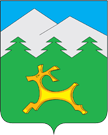 2022г.ВВЕДЕНИЕПояснительная записка составлена в соответствии с Постановлением Правительства Российской Федерации от 22 февраля 2012г. №154 «О требованиях к схемам теплоснабжения, порядку их разработки и утверждения», Постановление Правительства Российской Федерации от 3 апреля 2018г. №405 «О внесении изменений в некоторые акты правительства Российской Федерации», Федеральный закон «О теплоснабжении». Приказ №190-ФЗ от 27.07.2010г., Методическими рекомендациями по разработке схем теплоснабжения, утвержденными совместным приказом Минэнерго России и Минрегиона России, Федеральным законом от 27.07.2010г. № 190-ФЗ (ред. от 03.02.2014г.) «О теплоснабжении», Постановлением Правительства РФ от 7 октября 2014г. № 1016 «О внесении изменений в требования к схемам теплоснабжения, утвержденные постановлением Правительства Российской Федерации от 22 февраля 2012г. № 154», Правилами организации теплоснабжения в Российской Федерации (утв. постановлением Правительства РФ от 8 августа 2012г. № 808), актуализированных редакций СНиП 41-02-2003 «Тепловые сети» и СНиП II-35-76 «Котельные установки», Методическими указаниями по расчету уровня и порядку определения показателей надёжности и качества поставляемых товаров и оказываемых услуг для организаций, осуществляющих деятельность по производству и (или) передаче тепловой энергии.Целью разработки схемы теплоснабжения является удовлетворение спроса на тепловую энергию (мощность) и теплоноситель, обеспечение надежного теплоснабжения наиболее экономичным способом при минимальном воздействии на окружающую среду, экономическое стимулирование развития систем теплоснабжения и внедрения энергосберегающих технологий, улучшение работы систем теплоснабжения.Основой для разработки схемы теплоснабжения Сельского поселения Саранпауль Березовского района до 2032 года являются:– Программа комплексного развития систем коммунальной инфраструктуры сельского поселения Саранпауль Березовского района Тюменской области, ХМАО – ЮГРА на период до 2032 года.При разработке схемы теплоснабжения использовались:– документы территориального планирования, карты градостроительного зонирования, публичные кадастровые карты и др.;– данные о техническом состоянии источников тепловой энергии и тепловых сетей;– сведения о режимах потребления и уровне потерь тепловой энергии, предоставленных администрацией Сельского поселения Саранпауль Березовского района.РАЗДЕЛ 1. ПОКАЗАТЕЛИ ПЕРСПЕКТИВНОГО СПРОСА НА ТЕПЛОВУЮ ЭНЕРГИЮ (МОЩНОСТЬ) И ТЕПЛОНОСИТЕЛЬ В УСТАНОВЛЕННЫХ ГРАНИЦАХ ТЕРРИТОРИИ СЕЛЬСКОГО ПОСЕЛЕНИЯ САРАНПАУЛЬ БЕРЕЗОВСКОГО РАЙОНА 1.1 Величины существующей отапливаемой площади строительных фондов и приросты отапливаемой площади строительных фондов по расчетным элементам территориального деления с разделением объектов строительства на многоквартирные дома, индивидуальные жилые дома, общественные здания и производственные здания промышленных предприятий по этапам – на каждый год первого 5-летнего периода и на последующие 5-летние периодыЦентрализованное теплоснабжение осуществляется от отопительных котельных, работающих на угле. Котельные снабжают теплом капитальные жилые и общественные здания, медицинские учреждения, школы. В оставшейся части застройки отопление автономное (котлы, печи).      Газоснабжение осуществляется сжиженным газом. Таблица 1.1.2 – Величины существующей отапливаемой площади строительных фондов и приросты отапливаемой площади строительных фондов1.2 Объемы потребления тепловой энергии (мощности), теплоносителя в расчетном элементе с муниципальными источниками теплоснабжения котельнымиОбъемы потребления тепловой энергии (мощности), теплоносителя в расчетном элементе с муниципальными источниками теплоснабжения котельными Сельского поселения Саранпауль Березовского района приведены в таблице 1.2.1.Таблица 1.2.1 – Объемы потребления тепловой энергии (мощности), теплоносителя в расчетном элементе с муниципальными источниками теплоснабжения котельными сельского поселения Саранпауль 
Березовского района1.3 Существующие и перспективные объемы потребления тепловой энергии (мощности) и теплоносителя объектами, расположенными в производственных зонах, на каждом этапеОбъекты потребления тепловой энергии (мощности) и теплоносителя от муниципальных котельных в производственных зонах на территории Сельского поселения Саранпауль Березовского района отсутствуют. Возможное изменение производственных зон и их перепрофилирование не предусматривается. Приросты потребления тепловой энергии (мощности), теплоносителя производственными объектами отсутствуют. РАЗДЕЛ 2. ПЕРСПЕКТИВНЫЕ БАЛАНСЫ РАСПОЛАГАЕМОЙ ТЕПЛОВОЙ МОЩНОСТИ ИСТОЧНИКОВ ТЕПЛОВОЙ ЭНЕРГИИ И ТЕПЛОВОЙ НАГРУЗКИ ПОТРЕБИТЕЛЕЙ.2.1 Описание существующих и перспективных зон действия систем теплоснабжения и источников тепловой энергииЗона действия системы теплоснабжения – это территория поселения, городского округа или ее часть, границы которой устанавливаются по наиболее удаленным точкам подключения потребителей к тепловым сетям, входящим в систему теплоснабжения.Существующая зона действия систем теплоснабжения рассматриваемого поселения представлена в основном одно и малоэтажной застройкой. Схема теплоснабжения – закрытая. Тепловые сети представлены подземной прокладкой.Развитие перспективных зон теплоснабжения осуществляется в соответствии с инвестиционными программами теплоснабжающих организаций или теплосетевых организаций и организаций, владеющих источниками тепловой энергии, утвержденными уполномоченными в соответствии с Федеральным законом органами в порядке, установленном правилами согласования и утверждения инвестиционных программ в сфере теплоснабжения, утвержденными Правительством Российской Федерации.Перспективные зоны действия систем теплоснабжения состоят из существующей зоны при выборочной её застройке. Таблица 2.1.12.2 Описание существующих и перспективных зон действия индивидуальных источников тепловой энергииК существующим зонам действия индивидуальных источников тепловой энергии относится часть частного жилого сектора Сельского поселения Саранпауль Березовского района.От индивидуальных источников в Сельском поселении Саранпауль Березовского района отапливаются частные жилые дома.2.3 Существующие и перспективные балансы тепловой мощности и тепловой нагрузки потребителей в зонах действия источников тепловой энергии, в том числе работающих на единую тепловую сеть, на каждом этапе2.3.1 Существующие и перспективные значения установленной тепловой мощности основного оборудования источника (источников) тепловой энергииСогласно Постановления Правительства Российской Федерации от 22 февраля 2012г. №154 «О требованиях к схемам теплоснабжения, порядку их разработки и утверждения», установленная мощность источника тепловой энергии – сумма номинальных тепловых мощностей всего принятого по акту ввода в эксплуатацию оборудования, предназначенного для отпуска тепловой энергии потребителям на собственные и хозяйственные нужды.Существующие и перспективные значения установленной тепловой мощности для муниципальных котельных Сельского поселения Саранпауль Березовского района приведены в таблице 2.3.1.1.Таблица 2.3.1.1 – Существующие и перспективные значения установленной тепловой мощности2.3.2 Существующие и перспективные технические ограничения на использование установленной тепловой мощности и значения располагаемой мощности основного оборудования источников тепловой энергии Согласно Постановления Правительства Российской Федерации от 22 февраля 2012г. №154 «О требованиях к схемам теплоснабжения, порядку их разработки и утверждения», располагаемая мощность источника тепловой энергии – величина, равная установленной мощности источника тепловой энергии за вычетом объемов мощности, не реализуемой по техническим причинам, в том числе по причине снижения тепловой мощности оборудования в результате эксплуатации на продленном техническом ресурсе (снижение параметров пара перед турбиной, отсутствие рециркуляции в пиковых водогрейных котлоагрегатах и др.).Существующие и перспективные технические ограничения на использование установленной тепловой мощности и значения располагаемой мощности основного оборудования для котельных Сельского поселения Саранпауль приведены в таблице 2.3.2.1.Таблица 2.3.2.1 – Существующие и перспективные технические ограничения на использование установленной тепловой мощности и значения располагаемой мощности основного оборудования2.3.3 Существующие и перспективные затраты тепловой мощности на собственные и хозяйственные нужды теплоснабжающей организации в отношении источников тепловой энергииСуществующие и перспективные затраты тепловой мощности на собственные и хозяйственные нужды источников тепловой энергии для котельных Сельского поселения Саранпауль Березовского района приведены в таблице 2.3.3.1.Таблица 2.3.3.1 – Существующие и перспективные затраты тепловой мощности на собственные и хозяйственные нужды источников тепловой энергии Сельского поселения Саранпауль
 Березовского района2.3.4 Значения существующей и перспективной тепловой мощности источников тепловой энергии неттоСогласно Постановления Правительства Российской Федерации от 22 февраля 2012г. №154 «О требованиях к схемам теплоснабжения, порядку их разработки и утверждения», мощность источника тепловой энергии нетто – величина, равная располагаемой мощности источника тепловой энергии за вычетом тепловой нагрузки на собственные и хозяйственные нужды. Существующая и перспективная тепловая мощности источников тепловой энергии нетто для котельных Сельского поселения Саранпауль Березовского района приведены в таблице 2.3.4.1.Таблица 2.3.4.1 – Существующая и перспективная тепловая мощности источников тепловой энергии нетто2.3.5 Значения существующих и перспективных потерь тепловой энергии при ее передаче по тепловым сетям, включая потери тепловой энергии в тепловых сетях теплопередачей через теплоизоляционные конструкции теплопроводов и потери теплоносителя, с указанием затрат теплоносителя на компенсацию этих потерьСуществующие и перспективные потери тепловой энергии при ее передаче по тепловым сетям для котельных Сельского поселения Саранпауль Березовского района приведены в таблице 2.3.5.1.Таблица 2.3.5.1 – Существующие и перспективные потери тепловой энергии при ее передаче по тепловым сетям2.3.6 Затраты существующей и перспективной тепловой мощности на хозяйственные нужды теплоснабжающей (теплосетевой) организации в отношении тепловых сетейЗатраты существующей и перспективной тепловой мощности на хозяйственные нужды тепловых сетей для котельных Сельского поселения Саранпауль Березовского района приведены в таблице 2.3.6.1.Таблица 2.3.6.1 – Затраты существующей и перспективной тепловой мощности на хозяйственные нужды тепловых сетей2.3.7 Значения существующей и перспективной резервной тепловой мощности источников тепловой энергии, в том числе источников тепловой энергии, принадлежащих потребителям, и источников тепловой энергии теплоснабжающих организаций, с выделением значений аварийного резерва и резерва по договорам на поддержание резервной тепловой мощностиСогласно Федеральному закону от 27.07.2010г. № 190-ФЗ «О теплоснабжении», резервная тепловая мощность – тепловая мощность источников тепловой энергии и тепловых сетей, необходимая для обеспечения тепловой нагрузки теплопотребляющих установок, входящих в систему теплоснабжения, но не потребляющих тепловой энергии, теплоносителя.Значения существующей и перспективной резервной тепловой мощности источников теплоснабжения для котельных Сельского поселения Саранпауль Березовского района приведены в таблице 2.3.7.1.Таблица 2.3.7.1 – Существующая и перспективная резервная тепловая мощности источников теплоснабжения2.3.8 Значения существующей и перспективной тепловой нагрузки потребителей, устанавливаемые с учетом расчетной тепловой нагрузкиЗначения существующей и перспективной максимальной тепловой нагрузки потребителей, устанавливаемые по договорам теплоснабжения между теплоснабжающими организациями и потребителями котельных Сельского поселения Саранпауль Березовского района отсутствуют.Долгосрочные договоры теплоснабжения, в соответствии с которыми цена определяется по соглашению сторон, и долгосрочные договоры, в отношении которых установлен долгосрочный тариф, отсутствуют.2.4 Перспективные балансы тепловой мощности источников тепловой энергии и тепловой нагрузки потребителей в случае, если зона действия источника тепловой энергии расположена в границах двух или более поселений, городских округов либо в границах городского округа (поселения) и города федерального значения или городских округов (поселений) и города федерального значения, с указанием величины тепловой нагрузки для потребителей каждого поселенияЗоны действия источников тепловой энергии Сельского поселения Саранпауль Березовского района расположены в границах своих населенных пунктов. Источники тепловой энергии с зоной действия, расположенной в границах двух или более поселений, городских округов либо в границах городского округа (поселения) и города федерального значения или городских округов (поселений) и города федерального значения, отсутствуют. До конца расчетного периода зоны действия существующих котельных останутся в пределах Сельского поселения Саранпауль Березовского района.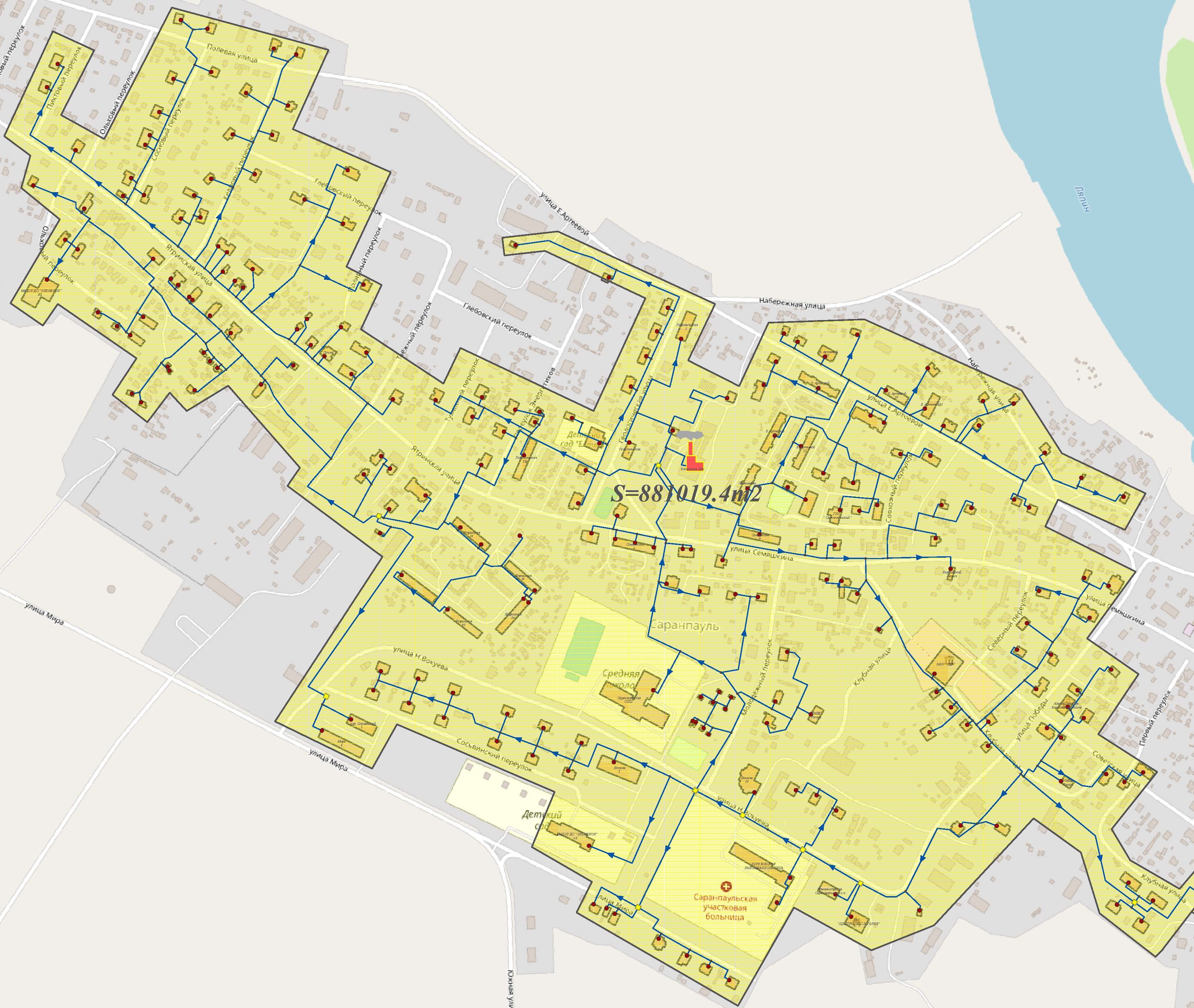 Рисунок 2.4.1 – Зона действия Котельной ЦОК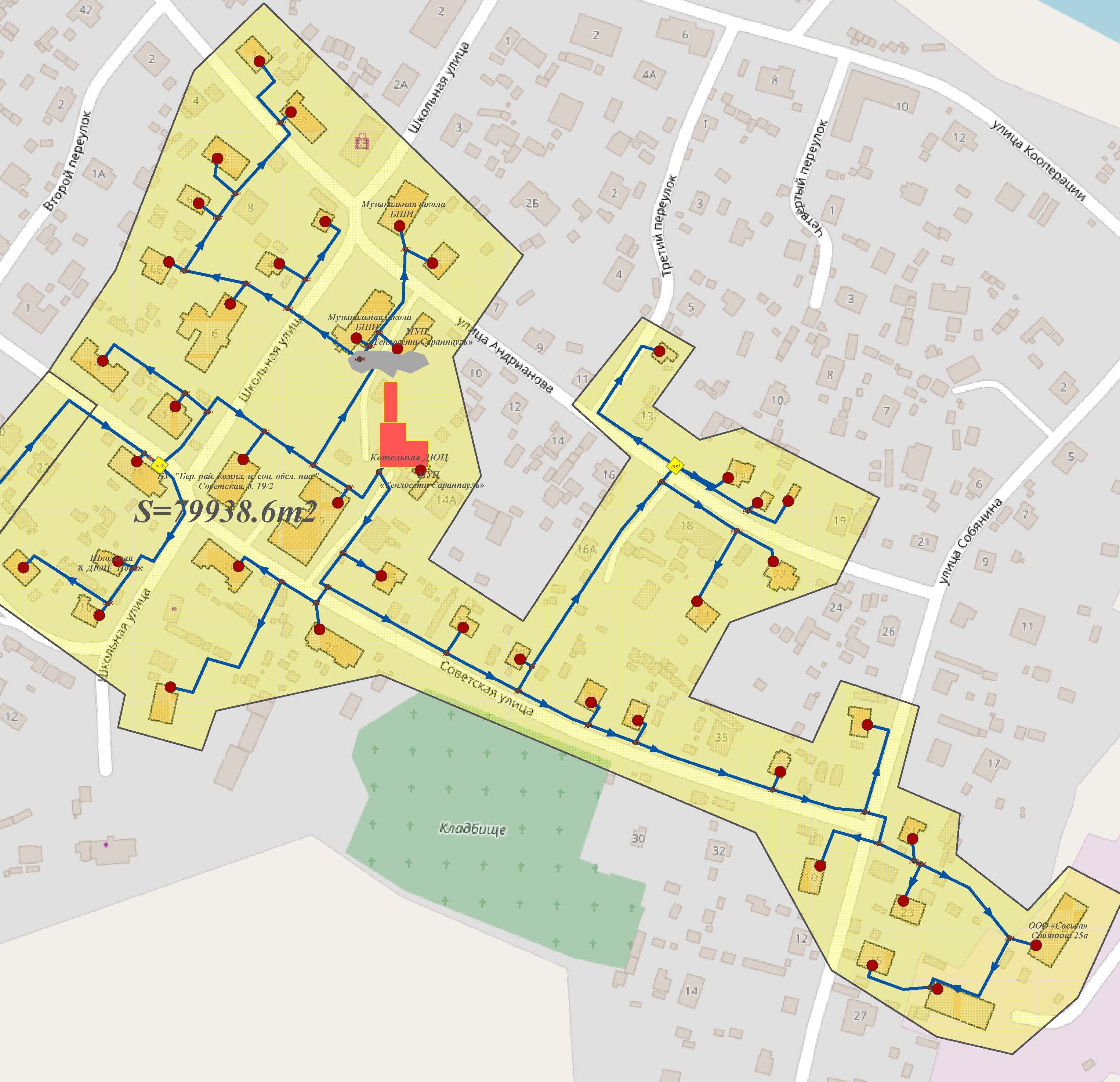 Рисунок 2.4.2 – Зона действия Котельной ДЮЦ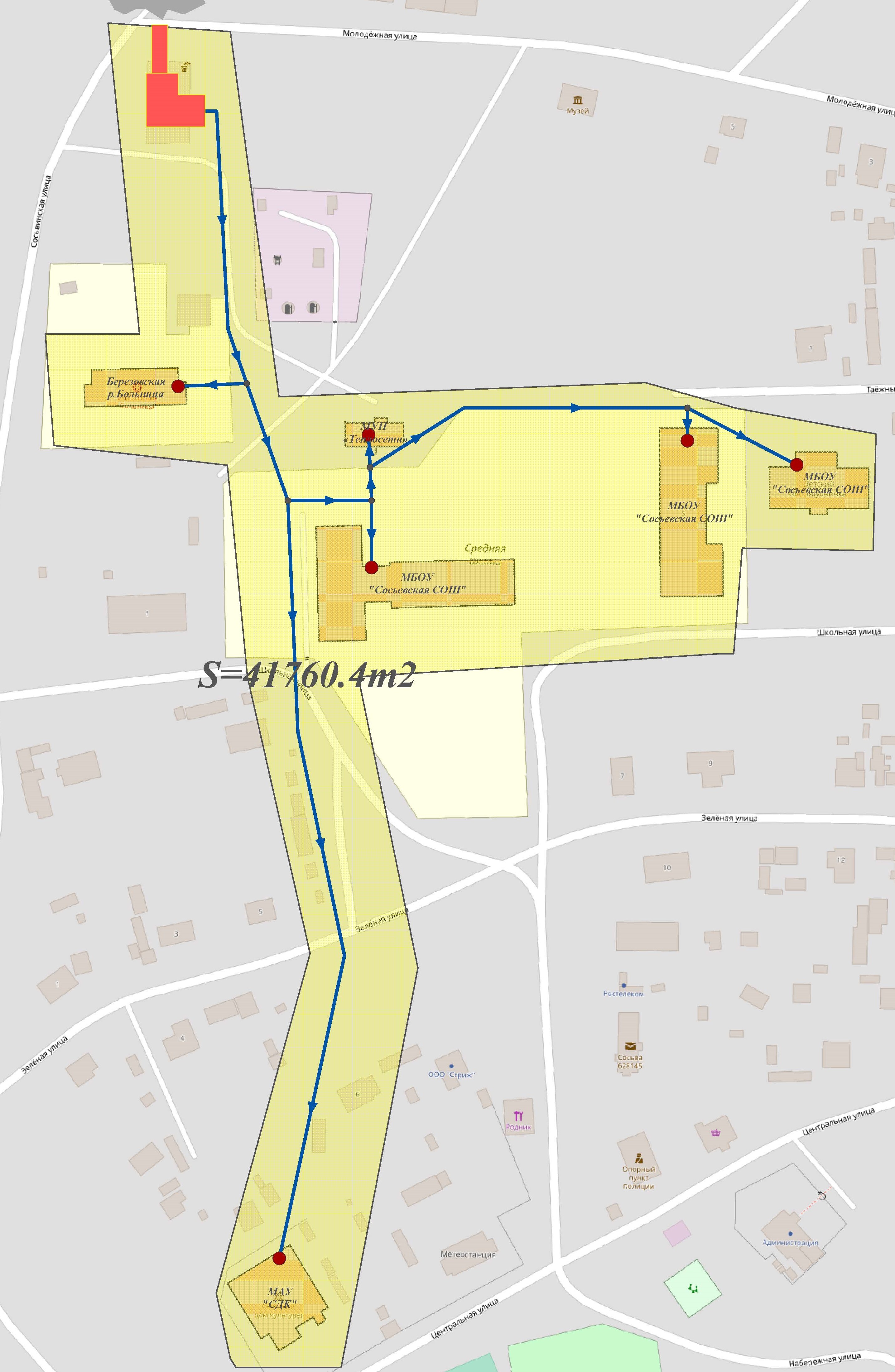  Рисунок 2.4.3 – Зона действия Котельной Сосьва2.5 Радиус эффективного теплоснабжения, позволяющий определить условия, при которых подключение (технологическое присоединение) теплопотребляющих установок к системе теплоснабжения нецелесообразно, и определяемый в соответствии с методическими указаниями по разработке схем теплоснабженияРадиус эффективного теплоснабжения – максимальное расстояние от теплопотребляющей установки до ближайшего источника тепловой энергии в системе теплоснабжения, при превышении которого подключение теплопотребляющей установки к данной системе теплоснабжения нецелесообразно по причине увеличения совокупных расходов в системе теплоснабжения. Подключение дополнительной тепловой нагрузки с увеличением радиуса действия источника тепловой энергии приводит к возрастанию затрат на производство и транспорт тепловой энергии и одновременно к увеличению доходов от дополнительного объема ее реализации. Радиус эффективного теплоснабжения предполагает расстояние, при котором увеличение доходов равно по величине возрастанию затрат. Для действующих источников тепловой энергии это означает, что удельные затраты (на единицу отпущенной потребителям тепловой энергии) являются минимальными. Расчет эффективного радиуса теплоснабжения произведен на базе методики, предложенной Шубиным Е.П., основанной на рассмотрении тепловых нагрузок как сосредоточенных в точках их присоединения к тепловым сетям. Этот показатель был назван оборотом тепла. Обоснование введения этого показателя производится с точки зрения транспорта тепловой энергии. Каждая точечная тепловая нагрузка характеризуется двумя величинами: расчетной тепловой нагрузкой ; расстоянием от источника тепла до точки ее присоединения, принятой по трассе тепловой сети (по вектору расстояния от точки до точки) - . Произведение этих величин  (Гкал∙км/ч) названо моментом тепловой нагрузки относительно источника теплоснабжения. Чем больше величина этого момента, тем, больше и материальная характеристика теплопровода, соединяющего источник теплоснабжения с точкой приложения тепловой нагрузки, причем материальная характеристика растет в зависимости от роста момента не прямо пропорционально, а в соответствии со степенным законом . Для тепловых сетей с количеством абонентов больше единицы характерной является величина суммы моментов тепловых нагрузок  (Гкал∙м/ч): ,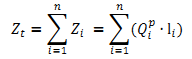 Эта величина названа теоретическим оборотом тепла для заданного расположения абонентов относительно источника теплоснабжения. Так как при расчете этого оборота значения изменяются по вектору, соединяющему источник тепла с точкой присоединения i-того абонента, то величина теоретического оборота не зависит от выбранной трассы и конфигурации тепловой сети. Вместе с тем, она отражает ту степень транзита тепла, которая является неизбежной при заданном расположении абонентов относительно источника теплоснабжения. Связи величины оборота тепла с другими транспортными коэффициентами выражаются, следующими соотношениями:,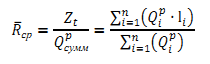 Где  – отношение оборота тепла к суммарной расчетной тепловой нагрузке всех абонентов, характеризующее собой среднюю удалённость абонентов от источника теплоснабжения или расстояние от этого источника до центра тяжести тепловых нагрузок всех абонентов сетей (средний радиус теплоснабжения). Все вышеприведенные величины характеризуют системы теплоснабжения без конкретно выбранной трассы тепловой сети и определяют только позицию источника теплоснабжения относительно планирующихся (или действующих абонентов). Учитывая фактическую конфигурацию трассы тепловой сети, конкретизируется расчет оборота тепла, приняв в качестве длин, соединяющих источник теплоснабжения с конкретным потребителем, расстояние по трассе. Так как это расстояние всегда больше, чем вектор, то оборот тепла по конкретной трассе  всегда больше теоретического оборота тепла . Безразмерное отношение этих двух значений оборотов тепла называется коэффициентом конфигурации тепловых сетей : 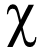 ,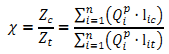 Значение этого коэффициента всегда больше единицы. Эта величина характеризует транзит тепла в тепловых сетях, связанный с выбором трассы. Чем выше значение коэффициента конфигурации тепловой сети , тем больше материальная характеристика тепловой сети по сравнению с теоретически необходимым минимумом. Таким образом, этот коэффициент, характеризует правильность выбора трассы для радиальной тепловой сети без ее резервирования, и показывает насколько экономно проектировщик (с учетом всех возможных ограничений по геологическим и урбанистическим требованиям) выбрал трассу.Рисунок 2.5.1 – РЭТС Котельной ЦОК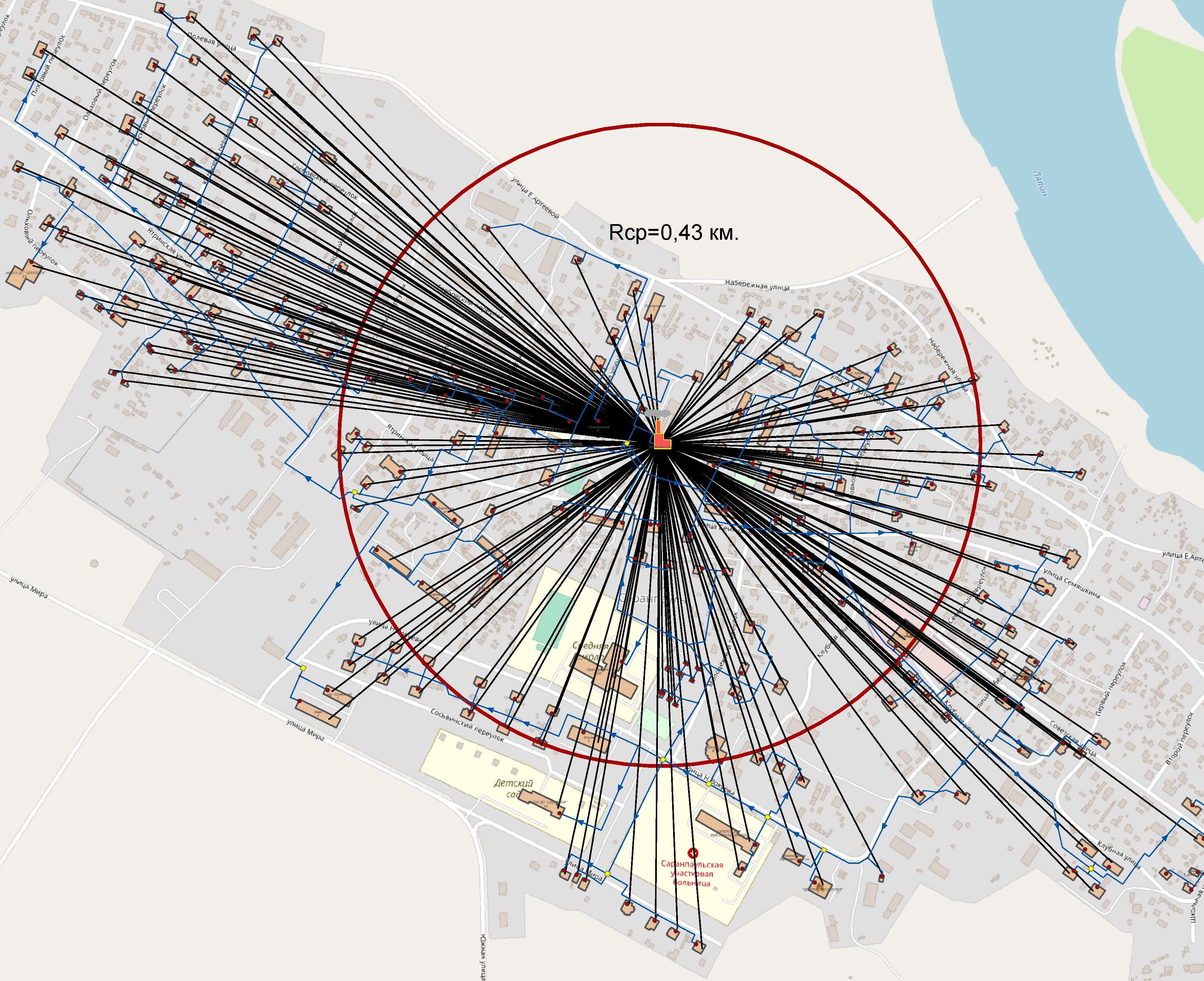 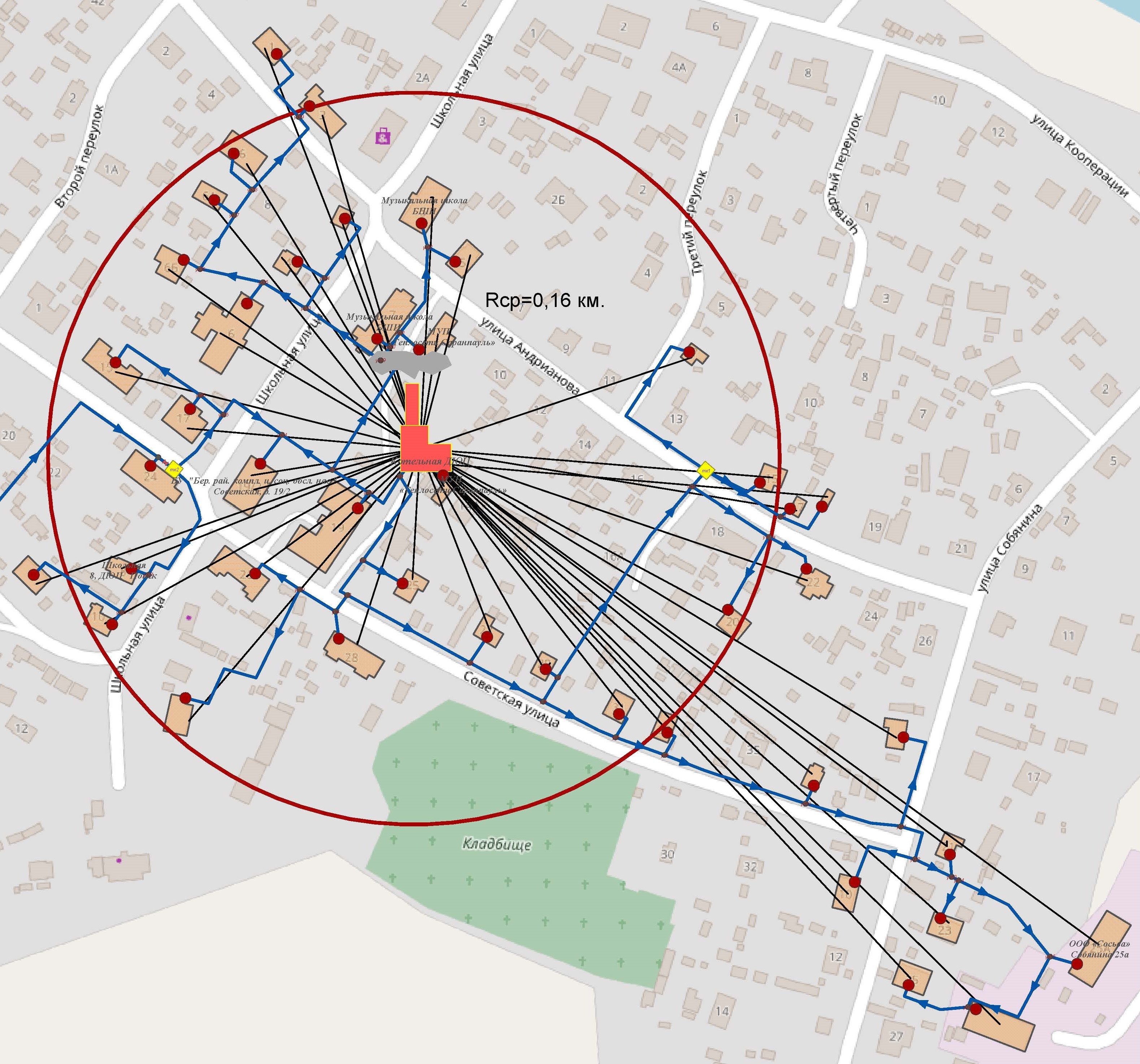 Рисунок 2.5.2 – РЭТС Котельной ДЮЦ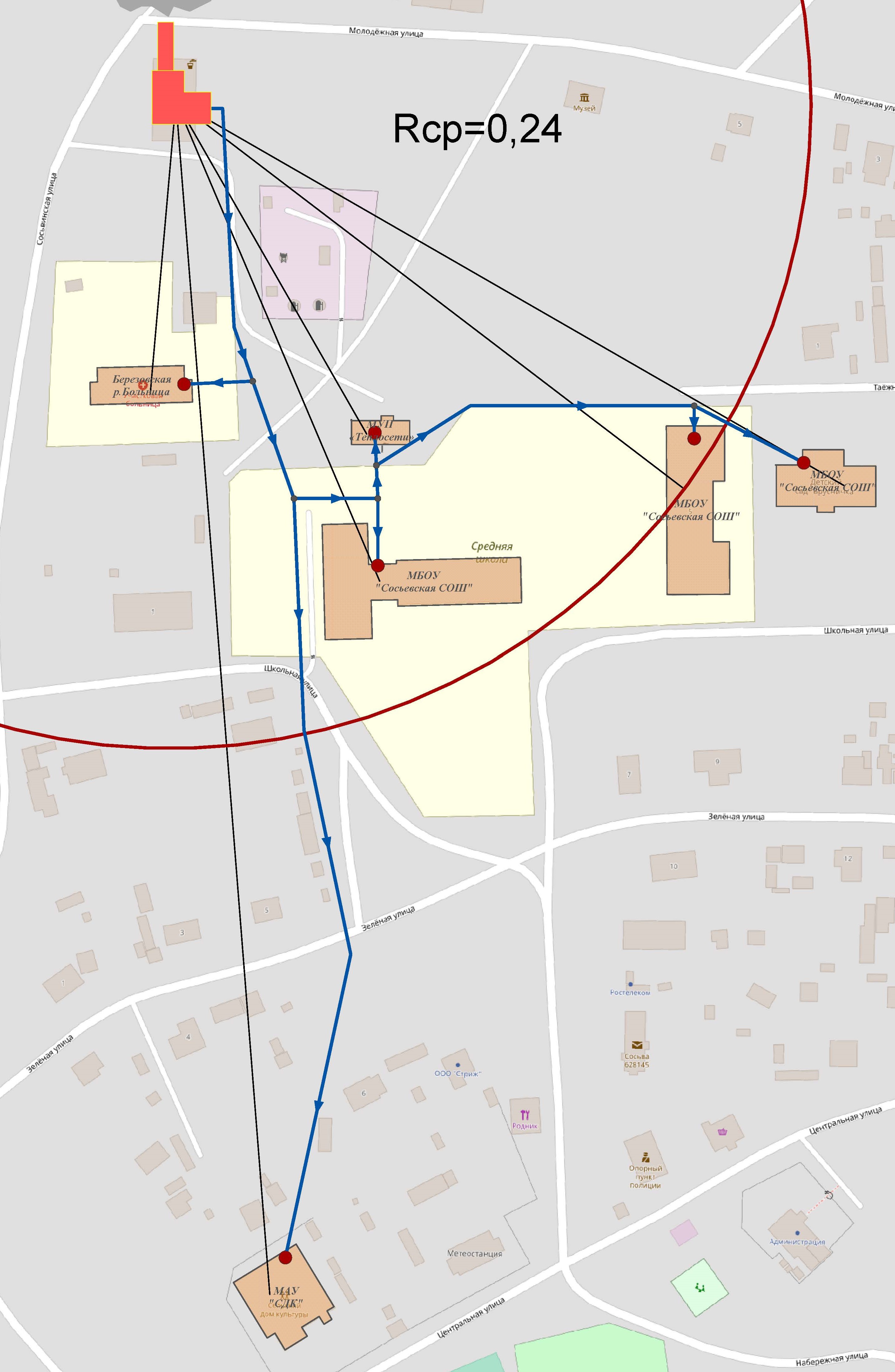 Рисунок 2.5.3 – РЭТС Котельной СосьваТаблица 2.5.1 – Данные для расчета РЭТС Котельной ЦОК Таблица 2.5.2 – Данные для расчета РЭТС Котельной ДЮЦТаблица 2.5.3 – Данные для расчета РЭТС Котельной СосьваДля Котельной ЦОК  = 1,7; Rср = 0,43 км.Для Котельной ДЮЦ  = 1,56; Rср = 0,16 км.Для Котельной Сосьва  = 1,26; Rср = 0,24 км.Значения показателя конфигурации тепловой сети: – 1,15-1,25 – транзит тепла и материальные характеристики оптимальны; – 1,26-1,39 – транзит тепла и материальные характеристики близки к оптимальным; – ≥ 1,4 – излишний транзит тепла, материальные характеристики завышены. Для котельной ЦОК и котельной ДЮЦ существует излишний транзит тепла, материальные характеристики завышены.Для котельной Сосьва транзит тепла и материальные характеристики близки к оптимальным.Для определения эффективного радиуса теплоснабжения рассчитываются показатели конфигурации сети для каждого потребителя (группы потребителей), выбираются те потребители, показатель конфигурации которых меньше или равен итоговому по всей сети. Из отобранных потребителей выбирается наиболее удаленный по векторному расстоянию. Данное расстояние является эффективным радиусом теплоснабжения. Далее полученное значение сравнивается с векторными расстояниями до потребителей (группы потребителей) показатель конфигурации которых больше, чем итоговый по всей сети. Потребители, векторное расстояние до которых превосходит эффективное, выпадают из радиуса. Для таких потребителей (группы потребителей) необходимо пересмотреть способ их теплоснабжения. Расчет эффективного радиуса теплоснабжения целесообразно выполнять для существующих источников тепловой энергии, имеющих резерв тепловой мощности или подлежащих реконструкции с её увеличением. В случаях же, когда существующая котельная не модернизируется, либо у неё не планируется увеличение количества потребителей с прокладкой новых тепловых сетей, расчёт радиуса эффективного теплоснабжения не актуален.  Для перспективных источников выработки тепловой энергии при новом строительстве радиус эффективного теплоснабжения определяется на стадии разработки генеральных планов поселений и проектов планировки земельных участков.РАЗДЕЛ 3. СУЩЕСТВУЮЩИЕ И ПЕРСПЕКТИВНЫЕ БАЛАНСЫ ТЕПЛОНОСИТЕЛЯ3.1 Существующие и перспективные балансы производительности водоподготовительных установок и максимального потребления теплоносителя теплопотребляющими установками потребителей.Перспективные   балансы   производительности   водоподготовительных установок и максимального потребления теплоносителя теплопотребляющими установками потребителей определены расчетами нормативного потребления воды и теплоносителя с учетом существующих и перспективных тепловых нагрузок котельной  Расчетный часовой расход воды для определения производительности водоподготовки и соответствующего оборудования для подпитки системы теплоснабжения следует принимать: – в закрытых системах теплоснабжения –  0,75% фактического объема воды в трубопроводах тепловых сетей и присоединенных к ним системах отопления и вентиляции зданий. При этом для участков тепловых сетей длиной более 5 км от источников теплоты без распределения теплоты расчетный расход воды следует принимать равным 0,5 % объема воды в этих трубопроводах; – в открытых системах теплоснабжения –  равным расчетному среднему расходу воды на горячее водоснабжение с коэффициентом 1,2 плюс 0,75 % фактического объема воды в трубопроводах тепловых сетей и присоединенных к ним системах отопления, вентиляции   и   горячего водоснабжения зданий. При этом для участков тепловых сетей длиной более 5 км от источников теплоты без распределения теплоты расчетный расход воды следует принимать равным 0,5 % объема воды в этих трубопроводах; – для отдельных тепловых сетей горячего водоснабжения: при наличии баков-аккумуляторов –  равным расчетному среднему расходу воды на горячее водоснабжение с коэффициентом 1,2;  – при отсутствии баков – по максимальному расходу воды на горячее водоснабжение плюс (в обоих случаях) 0,75% фактического объема воды в трубопроводах сетей и присоединенных к ним системах горячего водоснабжения зданий.  Для открытых и закрытых систем теплоснабжения должна предусматриваться   дополнительно аварийная   подпитка   химически   не   обработанной и недеаэрированной водой, расход которой принимается в количестве 2% объема воды в трубопроводах   тепловых   сетей   и   присоединенных к ним системах отопления, вентиляции и в системах   горячего водоснабжения для открытых систем теплоснабжения.  При наличии нескольких отдельных тепловых сетей, отходящих от коллектора теплоисточника, аварийную подпитку   допускается определять только для одной   наибольшей   по   объему   тепловой   сети.  Для открытых   систем теплоснабжения аварийная подпитка должна   обеспечиваться только из систем хозяйственно-питьевого водоснабжения.  Объем воды в системах теплоснабжения   при отсутствии данных по фактическим объемам воды допускается принимать равным 65 м3 на 1 МВт расчетной тепловой нагрузки при закрытой системе теплоснабжения, 70 м3 на 1МВт – при открытой системе и 30 м3 на 1МВт средней нагрузки – при отдельных сетях горячего водоснабжения.  Размещение   баков-аккумуляторов   горячей   воды   возможно   как   на источнике теплоты, так и в районах теплопотребления. При этом на источнике теплоты должны предусматриваться баки-аккумуляторы вместимостью не менее 25% общей расчетной вместимости баков. Внутренняя поверхность баков должна быть защищена от коррозии, а вода в них – от аэрации, при этом должно предусматриваться непрерывное обновление воды в баках. Для открытых систем теплоснабжения, а также при отдельных тепловых сетях на горячее водоснабжение должны предусматриваться баки-аккумуляторы химически   обработанной   и   деаэрированной подпиточной воды, расчетной вместимостью равной десятикратной величине среднечасового расхода воды на горячее водоснабжение.  В закрытых системах теплоснабжения на источниках теплоты мощностью 100МВт и более следует предусматривать установку баков запаса химически обработанной и деаэрированной подпиточной воды вместимостью 3% объема воды в системе теплоснабжения, при этом должно обеспечиваться обновление воды в баках. Число баков независимо от системы теплоснабжения принимается не менее двух по 50 % рабочего объема.  В СЦТ с теплопроводами любой протяженности от источника теплоты до районов теплопотребления допускается использование теплопроводов в качестве аккумулирующих емкостей.  Таблица 3.1.1 – Балансы производительности водоподготовительных установок теплоносителя для тепловых сетей и максимального потребления теплоносителя в теплоиспользующих установках потребителей3.2 Существующие и перспективные балансы производительности водоподготовительных установок источников тепловой энергии для компенсации потерь теплоносителя в аварийных режимах работы систем теплоснабженияВодоподготовительные установки в Сельском поселении Саранпауль Березовского района установлены на Котельной ЦОК Котельной ДЮЦ и Котельной Сосьва. Перспективные балансы производительности подачи теплоносителя в тепловую сеть в аварийных режимах работы приведены в таблице 3.2.1.Таблица 3.2.1 – Перспективные балансы производительности водоподготовительных установокРАЗДЕЛ 4. ОСНОВНЫЕ ПОЛОЖЕНИЯ МАСТЕР-ПЛАНА РАЗВИТИЯ СИСТЕМ ТЕПЛОСНАБЖЕНИЯ ПОСЕЛЕНИЯСодержание, формат, объем мастер-плана в значительной степени варьируются в разных населенных пунктах и существенным образом зависят от тех целей и задач, которые стоят перед его разработчиками. В крупных городах администрации могут создавать целые департаменты, ответственные за разработку мастер-плана, а небольшие поселения вполне могут доверить эту работу специализированным консультантам.Универсальность мастер-плана позволяет использовать его для решения широкого спектра задач. Основной акцент делается на актуализации существующих объектов и развитии новых объектов. Многие проблемы объектов были накоплены еще с советских времен и только усугубились в современный период. Для решения многих проблем используется стратегический мастер-план.4.1 Описание сценариев развития теплоснабжения поселенияВариант №1Техническое обслуживание с устранением мелких неисправностей и капитальный ремонт тепловых сетей и источников, способствующие нормативной эксплуатации.Вариант №2Капитальный ремонт тепловых сетей с изменением диаметра тепловой сети для поддержания нормативного уровня давления.Для повышения уровня надежности теплоснабжения, сокращения тепловых потерь в сетях предлагается в период с 2022 по 2032 годы во время проведения ремонтных компаний производить замену изношенных участков тепловых сетей, исчерпавших свой эксплуатационный ресурс.4.2 Обоснование выбора приоритетного сценария развития теплоснабжения поселенияДля реализации варианта №1 производится техническое обслуживание с устранением мелких неисправностей и капитальный ремонт тепловых сетей и источников за счет обслуживающей организацией.РАЗДЕЛ 5. ПРЕДЛОЖЕНИЯ ПО СТРОИТЕЛЬСТВУ, РЕКОНСТРУКЦИИ И ТЕХНИЧЕСКОМУ ПЕРЕВООРУЖЕНИЮ ИСТОЧНИКОВ ТЕПЛОВОЙ ЭНЕРГИИ5.1 Предложения по строительству источников тепловой энергии, обеспечивающих перспективную тепловую нагрузку на осваиваемых территориях поселения, городского округа, для которых отсутствует возможность и (или) целесообразность передачи тепловой энергии от существующих или реконструируемых источников тепловой энергии, обоснованная расчетами ценовых (тарифных) последствий для потребителей и радиуса эффективного теплоснабженияВ целях обеспечения соответствия по уровню надежности систем теплоснабжения необходимо производить замену устаревшего оборудования котельных на новое более продуктивное оборудование.Возобновляемые источники энергии вводится не будут.5.2 Предложения по реконструкции источников тепловой энергии, обеспечивающих перспективную тепловую нагрузку в существующих и расширяемых зонах действия источников тепловой энергииРасширение зон действия существующих источников теплоснабжения Сельского поселения Саранпауль Березовского района на расчетный период не планируется. Реконструкция котельных для этих целей на расчетный период не требуется.Возобновляемые источники энергии отсутствуют. 5.3 Предложения по техническому перевооружению источников тепловой энергии с целью повышения эффективности работы систем теплоснабженияТехническое перевооружение источников тепловой энергии с целью повышения эффективности работы систем теплоснабжения Сельского поселения Саранпауль Березовского района необходимо проводить в соответствии с планом соответствующих мероприятий.5.4 Графики совместной работы источников тепловой энергии, функционирующих в режиме комбинированной выработки электрической и тепловой энергии и котельныхИсточники тепловой энергии, функционирующих в режиме комбинированной выработки электрической и тепловой энергии, а также котельные, работающие совместно на единую тепловую сеть, отсутствуют. 5.5 Меры по выводу из эксплуатации, консервации и демонтажу избыточных источников тепловой энергии, а также источников тепловой энергии, выработавших нормативный срок службы, в случае, если продление срока службы технически невозможно или экономически нецелесообразноМер по выводу из эксплуатации, консервации и демонтажу избыточных источников тепловой энергии, а также источников тепловой энергии, выработавших нормативный срок службы, не требуется.5.6 Меры по переоборудованию котельных в источники тепловой энергии, функционирующие в режиме комбинированной выработки электрической и тепловой энергииМеры по переоборудованию котельных в источники комбинированной выработки электрической и тепловой энергии на расчетный период не требуется. Собственные нужды (электрическое потребление) котельных компенсируются существующим электроснабжением. Оборудование, позволяющее осуществлять комбинированную выработку электрической энергии, будет крайне нерентабельно. 5.7 Меры по переводу котельных, размещенных в существующих и расширяемых зонах действия источников тепловой энергии, функционирующих в режиме комбинированной выработки электрической и тепловой энергии, в пиковый режим работы, либо по выводу их из эксплуатацииЗоны действия источников комбинированной выработки тепловой и электрической энергии на территории Сельского поселения Саранпауль Березовского района отсутствуют, существующие котельные не расположены в их зонах. 5.8 Температурный график отпуска тепловой энергии для каждого источника тепловой энергии или группы источников тепловой энергии в системе теплоснабжения, работающей на общую тепловую сеть, и оценку затрат при необходимости его измененияОптимальный температурный график системы теплоснабжения для источников тепловой энергии остается прежним на расчетный период до 2032 г. с температурным режимом 95-70 °С.Необходимость его изменения отсутствует. Оптимальный температурный график отпуска тепловой энергии для котельных Сельского поселения Саранпауль Березовского района, сохранится на всех этапах расчетного периода. Оптимальный температурный график отпуска тепловой энергии для муниципальных котельных Сельского поселения Саранпауль Березовского района, сохранится на всех этапах расчетного периода.Таблица 5.8.1 – Расчет отпуска тепловой энергии для котельной ЦОК Сельского поселения Саранпауль в течение года при температурном графике 95-70 °СТаблица 5.8.2 – Расчет отпуска тепловой энергии для котельной ДЮЦ Сельского поселения Саранпауль в течение года при температурном графике 95-70 °СТаблица 5.8.3 – Расчет отпуска тепловой энергии для котельной Сосьва Сельского поселения Саранпауль в течение года при температурном графике 95-70 °С5.9 Предложения по перспективной установленной тепловой мощности каждого источника тепловой энергии с предложениями по сроку ввода в эксплуатацию новых мощностейПерспективная установленная тепловая мощность каждого источника тепловой энергии с учетом аварийного и перспективного резерва тепловой мощности остается на прежнем уровне на расчетный период до 2032 г. Ввод в эксплуатацию новых мощностей не требуется.5.10 Предложения по вводу новых и реконструкции существующих источников тепловой энергии с использованием возобновляемых источников энергии, а также местных видов топливаВвод новых и реконструкция существующих источников тепловой энергии с использованием возобновляемых источников энергии, а также местных видов топлива до конца расчетного периода не ожидается.РАЗДЕЛ 6. ПРЕДЛОЖЕНИЯ ПО СТРОИТЕЛЬСТВУ И РЕКОНСТРУКЦИИ ТЕПЛОВЫХ СЕТЕЙ6.1 Предложения по строительству и реконструкции тепловых сетей, обеспечивающих перераспределение тепловой нагрузки из зон с дефицитом располагаемой тепловой мощности источников тепловой энергии в зоны с резервом располагаемой тепловой мощности источников тепловой энергии (использование существующих резервов)Строительство и реконструкция тепловых сетей, обеспечивающих перераспределение тепловой нагрузки, не требуется. Располагаемой тепловой мощности котельных достаточно для обеспечения нужд, подключенных к ним потребителей, дефицита располагаемой тепловой мощности не наблюдается.6.2 Предложения по строительству и реконструкции тепловых сетей для обеспечения перспективных приростов тепловой нагрузки в осваиваемых районах поселения, городского округа под жилищную, комплексную или производственную застройкуРасширение зон действия существующих источников теплоснабжения Сельского поселения Саранпауль Березовского района не планируется.Перспективные приросты тепловой нагрузки для всех котельных Сельского поселения Саранпауль Березовского района не ожидаются. Перспективные приросты тепловой нагрузки в осваиваемых районах поселения не предполагаются на расчетный период до 2032 года.Строительство и реконструкция тепловых сетей под комплексную или производственную застройку не требуется.6.3 Предложения по строительству и реконструкции тепловых сетей в целях обеспечения условий, при наличии которых существует возможность поставок тепловой энергии потребителям от различных источников тепловой энергии при сохранении надежности теплоснабженияВозможность поставок тепловой энергии потребителям от различных источников тепловой энергии в Сельском поселении Саранпауль Березовского района отсутствует. Строительство и реконструкция тепловых сетей для обеспечения этих мероприятий не требуется.6.4 Предложения по строительству и реконструкции тепловых сетей для повышения эффективности функционирования системы теплоснабжения, в том числе за счет перевода котельных в пиковый режим работы или ликвидации котельныхСогласно ФЗ № 190 «О теплоснабжении», пиковый режим работы источника тепловой энергии – режим работы источника тепловой энергии с переменной мощностью для обеспечения изменяющегося уровня потребления тепловой энергии, теплоносителя потребителям. Перевод котельных в пиковый режим работы не предполагается на расчетный период до 2032г. Ликвидация существующих котельных на основаниях, изложенных в п. 5.5, не предполагается.6.5 Предложения по строительству и реконструкции тепловых сетей для обеспечения нормативной надежности теплоснабжения потребителейУровень надёжности поставляемых товаров и оказываемых услуг регулируемой организацией определяется исходя из числа возникающих в результате нарушений, аварий, инцидентов на объектах данной регулируемой организации: перерывов, прекращений, ограничений в подаче тепловой энергии в точках присоединения теплопотребляющих установок и (или) тепловых сетей потребителя товаров и услуг к коллекторам или тепловым сетям указанной регулируемой организации, сопровождаемых зафиксированным приборами учета теплоносителя или тепловой энергии прекращением подачи теплоносителя или подачи тепловой энергии на теплопотребляющие установки.Необходимо проводить замену изношенных участков тепловой сети, срок эксплуатации которых превышает 25 лет, с применением современной энергоэффективной тепловой изоляции трубопроводов тепловой сети до 3% в год в период с 2022г. по 2032г.Таблица 6.5.1 – Мероприятия по строительству и реконструкции тепловых сетей для обеспечения нормативной надежности теплоснабжения потребителейРАЗДЕЛ 7. ПРЕДЛОЖЕНИЯ ПО ПЕРЕВОДУ ОТКРЫТЫХ СИСТЕМ ТЕПЛОСНАБЖЕНИЯ (ГОРЯЧЕГО ВОДОСНАБЖЕНИЯ) В ЗАКРЫТЫЕ СИСТЕМЫ ГОРЯЧЕГО ВОДОСНАБЖЕНИЯ7.1 Предложения по переводу существующих открытых систем теплоснабжения (горячего водоснабжения) в закрытые системы горячего водоснабжения, для осуществления которого необходимо строительство индивидуальных и (или) центральных тепловых пунктов при наличии у потребителей внутридомовых систем горячего водоснабженияМероприятия по реконструкции тепловых сетей в целях обеспечения гидравлических режимов, обеспечивающих качество горячей воды в открытых системах теплоснабжения, не требуются.Внутридомовые системы горячего водоснабжения у потребителей тепловой энергии отсутствуют.Строительство индивидуальных и (или) центральных тепловых пунктов не требуется.7.2 Предложения по переводу существующих открытых систем теплоснабжения (горячего водоснабжения) в закрытые системы горячего водоснабжения, для осуществления которого отсутствует необходимость строительства индивидуальных и (или) центральных тепловых пунктов по причине отсутствия у потребителей внутридомовых систем горячего водоснабженияМероприятия по переводу открытых систем теплоснабжения (горячего водоснабжения) в закрытые системы горячего водоснабжения не требуется. Необходимость строительства индивидуальных и (или) центральных тепловых пунктов по причине отсутствия у потребителей внутридомовых систем горячего водоснабжения отсутствует.РАЗДЕЛ 8. ПЕРСПЕКТИВНЫЕ ТОПЛИВНЫЕ БАЛАНСЫ8.1 Перспективные топливные балансы для каждого источника тепловой энергии по видам основного, резервного и аварийного топлива на каждом этапеОсновным видом топлива для котельных Сельского поселения Саранпауль Березовского района является каменный уголь. Аварийное топливо – каменный уголь. Перевод котельных Сельского поселения Саранпауль Березовского района на другие виды топлива до конца расчетного периода не планируется. Возобновляемые источники энергии отсутствуют.Перспективные топливные балансы для источника тепловой энергии, расположенного в границах поселения, городского округа по видам основного, резервного и аварийного топлива на каждом этапе приведены в таблице 14.Таблица 8.1.1 – Перспективные топливные балансы источников тепловой энергии Сельского поселения Саранпауль Березовского района8.2 Потребляемые источником тепловой энергии виды топлива, включая местные виды топлива, а также используемые возобновляемые источники энергииОсновным видом топлива для котельных является каменный уголь.Индивидуальные источники тепловой энергии в частных жилых домах в качестве топлива используют каменный уголь.Местные виды топлива в Сельском поселении Саранпауль Березовского района отсутствуют. Существующие источники тепловой энергии Сельского поселения Саранпауль Березовского района используют каменный уголь.Возобновляемые источники энергии в поселении отсутствуют.РАЗДЕЛ 9. ИНВЕСТИЦИИ В СТРОИТЕЛЬСТВО, РЕКОНСТРУКЦИЮ И ТЕХНИЧЕСКОЕ ПЕРЕВООРУЖЕНИЕ9.1 Предложения по величине необходимых инвестиций в строительство, реконструкцию и техническое перевооружение источников тепловой энергии на каждом этапеНа расчетный период инвестиции для технического перевооружения источников тепловой энергии в связи с исчерпанием срока службы – не требуются.Величина необходимых инвестиций приведена в разделе «Обосновывающие материалы к схеме теплоснабжения» п. 16.1.9.2 Предложения по величине необходимых инвестиций в строительство, реконструкцию и техническое перевооружение тепловых сетей, насосных станций и тепловых пунктов на каждом этапеИнвестиции в строительство, реконструкцию и техническое перевооружение насосных станций и тепловых пунктов на расчетный период до 2032 г. не требуются.Величина необходимых инвестиций приведена в разделе «Обосновывающие материалы к схеме теплоснабжения» п. 16.2.9.3 Предложения по величине инвестиций в строительство, реконструкцию и техническое перевооружение в связи с изменениями температурного графика и гидравлического режима работы системы теплоснабжения на каждом этапеИзменений температурного графика и гидравлического режима работы системы теплоснабжения не предполагается на расчетный период до 2032 г. Инвестиции в строительство, реконструкцию и техническое перевооружение на указанные мероприятия не требуются.9.4 Предложения по величине необходимых инвестиций для перевода открытой системы теплоснабжения (горячего водоснабжения) в закрытую систему горячего водоснабжения на каждом этапеПеревод открытой системы теплоснабжения (горячего водоснабжения) в закрытую систему горячего водоснабжения до конца расчетного периода не планируется. Инвестиции на указанные мероприятия не требуются.9.5 Оценка эффективности инвестиций по отдельным предложениямЭкономический эффект мероприятий по реконструкции тепловых сетей достигается за счет сокращения аварий – издержек на их ликвидацию, снижения потерь теплоносителя и потребления энергии котельных.РАЗДЕЛ 10. РЕШЕНИЕ ОБ ОПРЕДЕЛЕНИИ ЕДИНОЙ ТЕПЛОСНАБЖАЮЩЕЙ ОРГАНИЗАЦИИ10.1 Решение об определении единой теплоснабжающей организации (организаций)На 2022г. ЕТО в Сельском поселении Саранпауль Березовского района является МУП «Теплосети Саранпауль». 10.2 Реестр зон деятельности единой теплоснабжающей организации (организаций)Зоной деятельности единой теплоснабжающей организации будет система теплоснабжения на территории Сельского поселения Саранпауль Березовского района в границах, которых ЕТО обязана обслуживать любых обратившихся к ней потребителей тепловой энергии согласно Правилам организации теплоснабжения, в Российской Федерации (утв. постановлением Правительства РФ от 8 августа 2012 г. № 808).10.3 Основания, в том числе критерии, в соответствии с которыми теплоснабжающая организация определена единой теплоснабжающей организациейВ соответствии с «Правилами организации теплоснабжения в Российской Федерации» (утв. постановлением Правительства РФ от 8 августа 2012г. № 808), критериями определения единой теплоснабжающей организации являются:– владение на праве собственности или ином законном основании источниками тепловой энергии с наибольшей рабочей тепловой мощностью и (или) тепловыми сетями с наибольшей емкостью в границах зоны деятельности единой теплоснабжающей организации;– размер собственного капитала;– способность в лучшей мере обеспечить надежность теплоснабжения в соответствующей системе теплоснабжения.Обоснование соответствия организации, предлагаемой в качестве единой теплоснабжающей организации, критериям определения единой теплоснабжающей организации, устанавливаемым Правительством Российской Федерации, приведено в таблице 10.3.1.Таблица 10.3.1 – Обоснование соответствия организации критериям определения ЕТОНеобходимо отметить, что компания МУП «Теплосети Саранпауль» имеет возможность в лучшей мере обеспечить надежность теплоснабжения в системах теплоснабжения Сельского поселения Саранпауль Березовского района, что подтверждается наличием у МУП «Теплосети Саранпауль» технических возможностей и квалифицированного персонала по наладке, мониторингу, диспетчеризации, переключениям и оперативному управлению гидравлическими и температурными режимами системы теплоснабжения.В соответствии с «Правилами организации теплоснабжения в Российской Федерации», в случае если организациями не подано ни одной заявки на присвоение статуса единой теплоснабжающей организации, статус единой теплоснабжающей организации присваивается организации, владеющей в соответствующей зоне деятельности источниками тепловой энергии с наибольшей рабочей тепловой мощностью и (или) тепловыми сетями с наибольшей тепловой емкостью.10.4 Информация о поданных теплоснабжающими организациями заявках на присвоение статуса единой теплоснабжающей организацииИнформация о поданных теплоснабжающими организациями заявках на присвоение статуса единой теплоснабжающей организации отсутствует.10.5 Реестр систем теплоснабжения, содержащий перечень теплоснабжающих организаций, действующих в каждой системе теплоснабжения, расположенных в границах поселения, городского округа, города федерального значенияВ границах Сельского поселения Саранпауль Березовского района действует одна теплоснабжающая организация: МУП «Теплосети Саранпауль».МУП «Теплосети Саранпауль» обслуживает источники тепловой энергии на территории Сельского поселения Саранпауль Березовского района.РАЗДЕЛ 11. РЕШЕНИЯ О РАСПРЕДЕЛЕНИИ ТЕПЛОВОЙ НАГРУЗКИ МЕЖДУ ИСТОЧНИКАМИ ТЕПЛОВОЙ ЭНЕРГИИНа территории Сельского поселения Саранпауль Березовского района невозможно распределение тепловой нагрузки между источниками тепловой энергии и не предполагается на расчетный период до 2032г. РАЗДЕЛ 12. РЕШЕНИЯ ПО БЕСХОЗЯЙНЫМ ТЕПЛОВЫМ СЕТЯМСтатья 15 пункт 6. Федерального закона от 27 июля 2010 года № 190-ФЗ: «В случае выявления бесхозяйных тепловых сетей (тепловых сетей, не имеющих эксплуатирующей организации)орган местного самоуправления поселения или городского округа до признания права собственности на указанные бесхозяйные тепловые сети в течение тридцати дней с даты их выявления обязан определить теплосетевую организацию, тепловые сети которой непосредственно соединены с указанными бесхозяйными тепловыми сетями, или единую теплоснабжающую организацию в системе теплоснабжения, в которую входят указанные бесхозяйные тепловые сети и которая осуществляет содержание и обслуживание указанных бесхозяйных тепловых сетей. Орган регулирования обязан включить затраты на содержание и обслуживание бесхозяйных тепловых сетей в тарифы соответствующей организации на следующий период регулирования». На момент разработки настоящей схемы теплоснабжения не выявлено участков бесхозяйных тепловых сетей.РАЗДЕЛ 13. СИНХРОНИЗАЦИЯ СХЕМЫ ТЕПЛОСНАБЖЕНИЯ СО СХЕМОЙ ГАЗОСНАБЖЕНИЯ И ГАЗИФИКАЦИИ СУБЪЕКТА РОССИЙСКОЙ ФЕДЕРАЦИИ И (ИЛИ) ПОСЕЛЕНИЯ, СХЕМОЙ И ПРОГРАММОЙ РАЗВИТИЯ ЭЛЕКТРОЭНЕРГЕТИКИ, А ТАКЖЕ СО СХЕМОЙ ВОДОСНАБЖЕНИЯ И ВОДООТВЕДЕНИЯ ПОСЕЛЕНИЯ, ГОРОДСКОГО ОКРУГА, ГОРОДА ФЕДЕРАЛЬНОГО ЗНАЧЕНИЯ13.1 Описание решений (на основе утвержденной региональной (межрегиональной) программы газификации жилищно-коммунального хозяйства, промышленных и иных организаций) о развитии соответствующей системы газоснабжения в части обеспечения топливом источников тепловой энергииРешения (на основе утвержденной региональной (межрегиональной) программы газификации жилищно-коммунального хозяйства, промышленных и иных организаций) о развитии соответствующей системы газоснабжения в части обеспечения топливом источников тепловой энергии отсутствуют.13.2 Описание проблем организации газоснабжения источников тепловой энергииНа территории Сельского поселения Саранпауль Березовского района источники тепловой энергии в качестве топлива используют каменный уголь.13.3 Предложения по корректировке, утвержденной (разработке) региональной (межрегиональной) программы газификации жилищно-коммунального хозяйства, промышленных и иных организаций для обеспечения согласованности такой программы с указанными в схеме теплоснабжения решениями о развитии источников тепловой энергии и систем теплоснабженияПредложения по корректировке, утвержденной (разработке) региональной (межрегиональной) программы газификации жилищно-коммунального хозяйства, промышленных и иных организаций Сельского поселения Саранпауль Березовского района до конца расчетного периода не требуется.13.4 Описание решений (вырабатываемых с учетом положений утвержденной схемы и программы развития Единой энергетической системы России) о строительстве, реконструкции, техническом перевооружении, выводе из эксплуатации источников тепловой энергии и генерирующих объектов, включая входящее в их состав оборудование, функционирующих в режиме комбинированной выработки электрической и тепловой энергии, в части перспективных балансов тепловой мощности в схемах теплоснабженияИсточники тепловой энергии и генерирующие объекты, функционирующие в режиме комбинированной выработки электрической и тепловой энергии, на территории Сельского поселения Саранпауль Березовского района отсутствуют.Строительство источников тепловой энергии и генерирующих объектов, функционирующих в режиме комбинированной выработки электрической и тепловой энергии, до конца расчетного периода не ожидается.13.5 Предложения по строительству генерирующих объектов, функционирующих в режиме комбинированной выработки электрической и тепловой энергии, указанных в схеме теплоснабжения, для их учета при разработке схемы и программы перспективного развития электроэнергетики субъекта Российской Федерации, схемы и программы развития Единой энергетической системы России, содержащие в том числе описание участия указанных объектов в перспективных балансах тепловой мощности и энергииДо конца расчетного периода в Сельском поселении Саранпауль Березовского района строительство генерирующих объектов, функционирующих в режиме комбинированной выработки электрической и тепловой энергии, указанных в схеме теплоснабжения, не ожидается.13.6 Описание решений (вырабатываемых с учетом положений утвержденной схемы водоснабжения поселения, городского округа, города федерального значения) о развитии соответствующей системы водоснабжения в части, относящейся к системам теплоснабженияРазвитие системы водоснабжения в части, относящейся к муниципальным системам теплоснабжения на территории Сельского поселения Саранпауль Березовского района не ожидается.13.7 Предложения по корректировке, утвержденной (разработке) схемы водоснабжения поселения, городского округа, города федерального значения для обеспечения согласованности такой схемы и указанных в схеме теплоснабжения решений о развитии источников тепловой энергии и систем теплоснабженияПредложения по корректировке, утвержденной (разработке) схемы водоснабжения Сельского поселения Саранпауль Березовского района для обеспечения согласованности такой схемы и указанных в схеме теплоснабжения решений о развитии источников тепловой энергии и систем теплоснабжения отсутствуют.РАЗДЕЛ 14. ИНДИКАТОРЫ РАЗВИТИЯ СИСТЕМ ТЕПЛОСНАБЖЕНИЯ ПОСЕЛЕНИЯИндикаторы развития систем теплоснабжения Сельского поселения Саранпауль Березовского района на начало и конец расчетного периода приведены в таблице 14.1.Таблица 14.1 – Индикаторы развития систем теплоснабжения поселенияРАЗДЕЛ 15. ЦЕНОВЫЕ (ТАРИФНЫЕ) ПОСЛЕДСТВИЯТаблица 15.1 – Ценовые (тарифные) последствияРисунок 15.1 – Тариф на передачу тепловой энергии для потребителей сельского поселения Саранпауль Березовского районаПоказатели тарифа c 2019-го по 2022-го года установлены исходя из предоставленных сайтом https://stroyfora.ru/tariff/area-715c061d-16ec-4590-b125-aab0bbee7a1d/year-2019/type-9 данных. Показатели тарифа с 2023 по 2032гг. установлены на основе применения индексов – дефляторов Министерства экономического развития Российской Федерации (Письмо от 21 мая 2012 года n 9833-ак/д03и).Таблица 15.2 – Индексы – дефляторы Министерства экономического развития Российской Федерации (Письмо от 21 мая 2012 года n 9833-ак/д03и).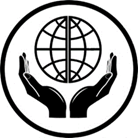 ИНДИВИДУАЛЬНЫЙ ПРЕДПРИНИМАТЕЛЬМИЛЕНИНА ВИКТОРИЯ АНДРЕЕВНАЮридический адрес: 355032, Ставропольский край, г. Ставрополь, ул. Тухачевского, д. 23/3, 14,ОГРН: 315265100004823, ИНН: 234207360178, БИК: 040702615,Расчетный счет: 40802810760100011427, банк: Ставропольское отделение №52ЗО ПАО Сбербанк,к/с: 30101810907020000615РАЗРАБОТАНО:ИП Миленина В.А.Руководитель __________ /В. А. Миленина/               «___» декабря 2022г.УТВЕРЖДЕНО:Глава сельского поселения Саранпауль ____________________ / И. А. Сметанин/           «____» декабря 2022г.	СОДЕРЖАНИЕСтр.ВВЕДЕНИЕ6РАЗДЕЛ 1. ПОКАЗАТЕЛИ ПЕРСПЕКТИВНОГО СПРОСА НА ТЕПЛОВУЮ ЭНЕРГИЮ (МОЩНОСТЬ) И ТЕПЛОНОСИТЕЛЬ В УСТАНОВЛЕННЫХ ГРАНИЦАХ ТЕРРИТОРИИ ПОСЕЛЕНИЯ81.1 Величины существующей отапливаемой площади строительных фондов и приросты отапливаемой площади строительных фондов по расчетным элементам территориального деления с разделением объектов строительства на многоквартирные дома, индивидуальные жилые дома, общественные здания и производственные здания промышленных предприятий по этапам – на каждый год первого 5-летнего периода и на последующие 5-летние периоды 81.2 Существующие и перспективные объемы потребления тепловой энергии (мощности) и теплоносителя с разделением по видам теплопотребления в каждом расчетном элементе территориального деления на каждом этапе101.3 Существующие и перспективные объемы потребления тепловой энергии (мощности) и теплоносителя объектами, расположенными в производственных зонах, на каждом этапе11РАЗДЕЛ 2. ПЕРСПЕКТИВНЫЕ БАЛАНСЫ РАСПОЛАГАЕМОЙ ТЕПЛОВОЙ МОЩНОСТИ ИСТОЧНИКОВ ТЕПЛОВОЙ ЭНЕРГИИ И ТЕПЛОВОЙ НАГРУЗКИ ПОТРЕБИТЕЛЕЙ122.1 Описание существующих и перспективных зон действия систем теплоснабжения и источников тепловой энергии122.2 Описание существующих и перспективных зон действия индивидуальных источников тепловой энергии132.3 Существующие и перспективные балансы тепловой мощности и тепловой нагрузки потребителей в зонах действия источников тепловой энергии, в том числе работающих на единую тепловую сеть, на каждом этапе132.3.1 Существующие и перспективные значения установленной тепловой мощности основного оборудования источника (источников) тепловой энергии132.3.2 Существующие и перспективные технические ограничения на использование установленной тепловой мощности и значения располагаемой мощности основного оборудования источников тепловой энергии152.3.3 Существующие и перспективные затраты тепловой мощности на собственные и хозяйственные нужды теплоснабжающей организации в отношении источников тепловой энергии172.3.4 Значения существующей и перспективной тепловой мощности источников тепловой энергии нетто172.3.5 Значения существующих и перспективных потерь тепловой энергии при ее передаче по тепловым сетям, включая потери тепловой энергии в тепловых сетях теплопередачей через теплоизоляционные конструкции теплопроводов и потери теплоносителя, с указанием затрат теплоносителя на компенсацию этих потерь182.3.6 Затраты существующей и перспективной тепловой мощности на хозяйственные нужды теплоснабжающей (теплосетевой) организации в отношении тепловых сетей192.3.7 Значения существующей и перспективной резервной тепловой мощности источников тепловой энергии, в том числе источников тепловой энергии, принадлежащих потребителям, и источников тепловой энергии теплоснабжающих организаций, с выделением значений аварийного резерва и резерва по договорам на поддержание резервной тепловой мощности192.3.8 Значения существующей и перспективной тепловой нагрузки потребителей, устанавливаемые с учетом расчетной тепловой нагрузки202.4 Перспективные балансы тепловой мощности источников тепловой энергии и тепловой нагрузки потребителей в случае, если зона действия источника тепловой энергии расположена в границах двух или более поселений, городских округов либо в границах городского округа (поселения) и города федерального значения или городских округов (поселений) и города федерального значения, с указанием величины тепловой нагрузки для потребителей каждого поселения202.5 Радиус эффективного теплоснабжения, позволяющий определить условия, при которых подключение (технологическое присоединение) теплопотребляющих установок к системе теплоснабжения нецелесообразно, и определяемый в соответствии с методическими указаниями по разработке схем теплоснабжения24РАЗДЕЛ 3. СУЩЕСТВУЮЩИЕ И ПЕРСПЕКТИВНЫЕ БАЛАНСЫ ТЕПЛОНОСИТЕЛЯ373.1 Существующие и перспективные балансы производительности водоподготовительных установок и максимального потребления теплоносителя теплопотребляющими установками потребителей373.2 Существующие и перспективные балансы производительности водоподготовительных установок источников тепловой энергии для компенсации потерь теплоносителя в аварийных режимах работы систем теплоснабжения39РАЗДЕЛ 4. ОСНОВНЫЕ ПОЛОЖЕНИЯ МАСТЕР-ПЛАНА РАЗВИТИЯ СИСТЕМ ТЕПЛОСНАБЖЕНИЯ ПОСЕЛЕНИЯ404.1 Описание сценариев развития теплоснабжения поселения404.2 Обоснование выбора приоритетного сценария развития теплоснабжения поселения40РАЗДЕЛ 5. ПРЕДЛОЖЕНИЯ ПО СТРОИТЕЛЬСТВУ, РЕКОНСТРУКЦИИ И ТЕХНИЧЕСКОМУ ПЕРЕВООРУЖЕНИЮ ИСТОЧНИКОВ ТЕПЛОВОЙ ЭНЕРГИИ415.1 Предложения по строительству источников тепловой энергии, обеспечивающих перспективную тепловую нагрузку на осваиваемых территориях поселения, городского округа, для которых отсутствует возможность и (или) целесообразность передачи тепловой  энергии от существующих или реконструируемых источников тепловой энергии, обоснованная расчетами ценовых (тарифных) последствий для потребителей и радиуса эффективного теплоснабжения415.2 Предложения по реконструкции источников тепловой энергии, обеспечивающих перспективную тепловую нагрузку в существующих и расширяемых зонах действия источников тепловой энергии415.3 Предложения по техническому перевооружению источников тепловой энергии с целью повышения эффективности работы систем теплоснабжения415.4 Графики совместной работы источников тепловой энергии, функционирующих в режиме комбинированной выработки электрической и тепловой энергии и котельных425.5 Меры по выводу из эксплуатации, консервации и демонтажу избыточных источников тепловой энергии, а также источников тепловой энергии, выработавших нормативный срок службы, в случае, если продление срока службы технически невозможно или экономически нецелесообразно425.6 Меры по переоборудованию котельных в источники тепловой энергии, функционирующие в режиме комбинированной выработки электрической и тепловой энергии425.7 Меры по переводу котельных, размещенных в существующих и расширяемых зонах действия источников тепловой энергии, функционирующих в режиме комбинированной выработки электрической и тепловой энергии, в пиковый режим работы, либо по выводу их из эксплуатации425.8 Температурный график отпуска тепловой энергии для каждого источника тепловой энергии или группы источников тепловой энергии в системе теплоснабжения, работающей на общую тепловую сеть, и оценку затрат при необходимости его изменения435.9 Предложения по перспективной установленной тепловой мощности каждого источника тепловой энергии с предложениями по сроку ввода в эксплуатацию новых мощностей465.10 Предложения по вводу новых и реконструкции существующих источников тепловой энергии с использованием возобновляемых источников энергии, а также местных видов топлива47РАЗДЕЛ 6. ПРЕДЛОЖЕНИЯ ПО СТРОИТЕЛЬСТВУ И РЕКОНСТРУКЦИИ ТЕПЛОВЫХ СЕТЕЙ486.1 Предложения по строительству и реконструкции тепловых сетей, обеспечивающих перераспределение тепловой нагрузки из зон с дефицитом располагаемой тепловой мощности источников тепловой энергии в зоны с резервом располагаемой тепловой мощности источников тепловой энергии (использование существующих резервов486.2 Предложения по строительству и реконструкции тепловых сетей для обеспечения перспективных приростов тепловой нагрузки в осваиваемых районах поселения, городского округа под жилищную, комплексную или производственную застройку486.3 Предложения по строительству и реконструкции тепловых сетей в целях обеспечения условий, при наличии которых существует возможность поставок тепловой энергии потребителям от различных источников тепловой энергии при сохранении надежности теплоснабжения486.4 Предложения по строительству и реконструкции тепловых сетей для повышения эффективности функционирования системы теплоснабжения, в том числе за счет перевода котельных в пиковый режим работы или ликвидации котельных496.5 Предложения по строительству и реконструкции тепловых сетей для обеспечения нормативной надежности теплоснабжения потребителей49РАЗДЕЛ 7. ПРЕДЛОЖЕНИЯ ПО ПЕРЕВОДУ ОТКРЫТЫХ СИСТЕМ ТЕПЛОСНАБЖЕНИЯ (ГОРЯЧЕГО ВОДОСНАБЖЕНИЯ) В ЗАКРЫТЫЕ СИСТЕМЫ ГОРЯЧЕГО ВОДОСНАБЖЕНИЯ507.1 Предложения по переводу существующих открытых систем теплоснабжения (горячего водоснабжения) в закрытые системы горячего водоснабжения, для осуществления которого необходимо строительство индивидуальных и (или) центральных тепловых пунктов при наличии у потребителей внутридомовых систем горячего водоснабжения507.2 Предложения по переводу существующих открытых систем теплоснабжения (горячего водоснабжения) в закрытые системы горячего водоснабжения, для осуществления которого отсутствует необходимость строительства индивидуальных и (или) центральных тепловых пунктов по причине отсутствия у потребителей внутридомовых систем горячего водоснабжения50РАЗДЕЛ 8. ПЕРСПЕКТИВНЫЕ ТОПЛИВНЫЕ БАЛАНСЫ518.1 Перспективные топливные балансы для каждого источника тепловой энергии по видам основного, резервного и аварийного топлива на каждом этапе518.2 Потребляемые источником тепловой энергии виды топлива, включая местные виды топлива, а также используемые возобновляемые источники энергии52РАЗДЕЛ 9. ИНВЕСТИЦИИ В СТРОИТЕЛЬСТВО, РЕКОНСТРУКЦИЮ И ТЕХНИЧЕСКОЕ ПЕРЕВООРУЖЕНИЕ539.1 Предложения по величине необходимых инвестиций в строительство, реконструкцию и техническое перевооружение источников тепловой энергии на каждом этапе539.2 Предложения по величине необходимых инвестиций в строительство, реконструкцию и техническое перевооружение тепловых сетей, насосных станций и тепловых пунктов на каждом этапе539.3 Предложения по величине инвестиций в строительство, реконструкцию и техническое перевооружение в связи с изменениями температурного графика и гидравлического режима работы системы теплоснабжения на каждом этапе539.4 Предложения по величине необходимых инвестиций для перевода открытой системы теплоснабжения (горячего водоснабжения) в закрытую систему горячего водоснабжения на каждом этапе549.5 Оценка эффективности инвестиций по отдельным предложениям54РАЗДЕЛ 10. РЕШЕНИЕ ОБ ОПРЕДЕЛЕНИИ ЕДИНОЙ ТЕПЛОСНАБЖАЮЩЕЙ ОРГАНИЗАЦИИ5510.1 Решение об определении единой теплоснабжающей организации (организаций)5510.2 Реестр зон деятельности единой теплоснабжающей организации (организаций)5510.3 Основания, в том числе критерии, в соответствии с которыми теплоснабжающая организация определена единой теплоснабжающей организацией5510.4 Информация о поданных теплоснабжающими организациями заявках на присвоение статуса единой теплоснабжающей организации5610.5 Реестр систем теплоснабжения, содержащий перечень теплоснабжающих организаций, действующих в каждой системе теплоснабжения, расположенных в границах поселения, городского округа, города федерального значения56РАЗДЕЛ 11. РЕШЕНИЯ О РАСПРЕДЕЛЕНИИ ТЕПЛОВОЙ НАГРУЗКИ МЕЖДУ ИСТОЧНИКАМИ ТЕПЛОВОЙ ЭНЕРГИИ57РАЗДЕЛ 12. РЕШЕНИЯ ПО БЕСХОЗЯЙНЫМ ТЕПЛОВЫМ СЕТЯМ58РАЗДЕЛ 13. СИНХРОНИЗАЦИЯ СХЕМЫ ТЕПЛОСНАБЖЕНИЯ СО СХЕМОЙ ГАЗОСНАБЖЕНИЯ И ГАЗИФИКАЦИИ СУБЪЕКТА РОССИЙСКОЙ ФЕДЕРАЦИИ И (ИЛИ) ПОСЕЛЕНИЯ, СХЕМОЙ И ПРОГРАММОЙ РАЗВИТИЯ ЭЛЕКТРОЭНЕРГЕТИКИ, А ТАКЖЕ СО СХЕМОЙ ВОДОСНАБЖЕНИЯ И ВОДООТВЕДЕНИЯ ПОСЕЛЕНИЯ, ГОРОДСКОГО ОКРУГА, ГОРОДА ФЕДЕРАЛЬНОГО ЗНАЧЕНИЯ5913.1 Описание решений (на основе утвержденной региональной (межрегиональной) программы газификации жилищно-коммунального хозяйства, промышленных и иных организаций) о развитии соответствующей системы газоснабжения в части обеспечения топливом источников тепловой энергии5913.2 Описание проблем организации газоснабжения источников тепловой5913.3 Предложения по корректировке утвержденной (разработке) региональной (межрегиональной) программы газификации жилищно-коммунального хозяйства, промышленных и иных организаций для обеспечения согласованности такой программы с указанными в схеме теплоснабжения решениями о развитии источников тепловой энергии и систем теплоснабжения5913.4 Описание решений (вырабатываемых с учетом положений утвержденной схемы и программы развития Единой энергетической системы России) о строительстве,  реконструкции, техническом перевооружении, выводе из эксплуатации источников тепловой энергии и генерирующих объектов, включая входящее в их состав оборудование, функционирующих в режиме комбинированной выработки электрической и тепловой энергии, в части перспективных балансов тепловой мощности в схемах теплоснабжения6013.5 Предложения по строительству генерирующих объектов, функционирующих в режиме комбинированной выработки электрической и тепловой энергии, указанных в схеме теплоснабжения, для их учета при разработке схемы и программы перспективного развития электроэнергетики субъекта Российской Федерации, схемы и программы развития Единой энергетической системы России, содержащие в том числе описание участия указанных объектов в перспективных балансах тепловой мощности и энергии6013.6 Описание решений (вырабатываемых с учетом положений утвержденной схемы водоснабжения поселения, городского округа, города федерального значения) о развитии соответствующей системы водоснабжения в части, относящейся к системам теплоснабжения6013.7 Предложения по корректировке утвержденной (разработке) схемы водоснабжения поселения, городского округа, города федерального значения для обеспечения согласованности такой схемы и указанных в схеме теплоснабжения решений о развитии источников тепловой энергии и систем теплоснабжения61РАЗДЕЛ 14. ИНДИКАТОРЫ РАЗВИТИЯ СИСТЕМ ТЕПЛОСНАБЖЕНИЯ ПОСЕЛЕНИЯ62РАЗДЕЛ 15. ЦЕНОВЫЕ (ТАРИФНЫЕ) ПОСЛЕДСТВИЯ63ГодыГоды2022г.2023г.2024г.2025г.2026-2032-2032г.Котельная ЦОККотельная ЦОККотельная ЦОККотельная ЦОККотельная ЦОККотельная ЦОККотельная ЦОКОбъем строительных фондовмногоквартирные жилые дома18308,3918308,3918308,3918308,3918308,39Объем строительных фондовприрост объема00000Объем строительных фондовбюджетные организации5506,25506,25506,25506,25506,2Объем строительных фондовприрост объема00000Объем строительных фондовчастные ж.д.н/дн/дн/дн/дн/дОбъем строительных фондовприрост объема00000Объем строительных фондовпрочие потребителин/дн/дн/дн/дн/дОбъем строительных фондовприрост объема00000Котельная ДЮЦКотельная ДЮЦКотельная ДЮЦКотельная ДЮЦКотельная ДЮЦКотельная ДЮЦКотельная ДЮЦОбъем строительных фондовмногоквартирные жилые доман/дн/дн/дн/дн/дОбъем строительных фондовприрост объема00000Объем строительных фондовбюджетные организациин/дн/дн/дн/дн/дОбъем строительных фондовприрост объема00000Объем строительных фондовчастные ж.д.н/дн/дн/дн/дн/дОбъем строительных фондовприрост объема00000Объем строительных фондовпрочие потребителин/дн/дн/дн/дн/дОбъем строительных фондовприрост объема00000Котельная СосьваКотельная СосьваКотельная СосьваКотельная СосьваКотельная СосьваКотельная СосьваКотельная СосьваОбъем строительных фондовмногоквартирные жилые дома00000Объем строительных фондовприрост объема00000Объем строительных фондовбюджетные организации5709,15709,15709,15709,15709,1Объем строительных фондовприрост объема00000Объем строительных фондовчастные ж.д.00000Объем строительных фондовприрост объема00000Объем строительных фондовпрочие потребителин/дн/дн/дн/дн/дОбъем строительных фондовприрост объема00000ПотреблениеПотребление2022г.2023г.2024г.2025г.2026-2032-2032г.Котельная ЦОК (с. Саранпауль)Котельная ЦОК (с. Саранпауль)Котельная ЦОК (с. Саранпауль)Котельная ЦОК (с. Саранпауль)Котельная ЦОК (с. Саранпауль)Котельная ЦОК (с. Саранпауль)Котельная ЦОК (с. Саранпауль)ТЕПЛОВАЯ ЭНЕРГИЯ (МОЩНОСТИ), ГКАЛ/ЧОТОПЛЕНИЕ2,12,12,12,12,1ТЕПЛОВАЯ ЭНЕРГИЯ (МОЩНОСТИ), ГКАЛ/ЧПРИРОСТ НАГРУЗКИ НА ОТОПЛЕНИЕ00000ТЕПЛОВАЯ ЭНЕРГИЯ (МОЩНОСТИ), ГКАЛ/ЧГВС00000ТЕПЛОВАЯ ЭНЕРГИЯ (МОЩНОСТИ), ГКАЛ/ЧПРИРОСТ НАГРУЗКИ НА ГВС00000ТЕПЛОВАЯ ЭНЕРГИЯ (МОЩНОСТИ), ГКАЛ/ЧВЕНТИЛЯЦИЯ00000ТЕПЛОВАЯ ЭНЕРГИЯ (МОЩНОСТИ), ГКАЛ/ЧПРИРОСТ НАГРУЗКИ НА ВЕНТИЛЯЦИЮ00000Котельная ДЮЦ (с. Саранпауль)Котельная ДЮЦ (с. Саранпауль)Котельная ДЮЦ (с. Саранпауль)Котельная ДЮЦ (с. Саранпауль)Котельная ДЮЦ (с. Саранпауль)Котельная ДЮЦ (с. Саранпауль)Котельная ДЮЦ (с. Саранпауль)ТЕПЛОВАЯ ЭНЕРГИЯ (МОЩНОСТИ), ГКАЛ/ЧОТОПЛЕНИЕ0,350,350,350,350,35ТЕПЛОВАЯ ЭНЕРГИЯ (МОЩНОСТИ), ГКАЛ/ЧПРИРОСТ НАГРУЗКИ НА ОТОПЛЕНИЕ00000ТЕПЛОВАЯ ЭНЕРГИЯ (МОЩНОСТИ), ГКАЛ/ЧГВС00000ТЕПЛОВАЯ ЭНЕРГИЯ (МОЩНОСТИ), ГКАЛ/ЧПРИРОСТ НАГРУЗКИ НА ГВС00000ТЕПЛОВАЯ ЭНЕРГИЯ (МОЩНОСТИ), ГКАЛ/ЧВЕНТИЛЯЦИЯ00000ТЕПЛОВАЯ ЭНЕРГИЯ (МОЩНОСТИ), ГКАЛ/ЧПРИРОСТ НАГРУЗКИ НА ВЕНТИЛЯЦИЮ00000Котельная Сосьва (п. Сосьва)Котельная Сосьва (п. Сосьва)Котельная Сосьва (п. Сосьва)Котельная Сосьва (п. Сосьва)Котельная Сосьва (п. Сосьва)Котельная Сосьва (п. Сосьва)Котельная Сосьва (п. Сосьва)ТЕПЛОВАЯ ЭНЕРГИЯ (МОЩНОСТИ), ГКАЛ/ЧОТОПЛЕНИЕ0,260,260,260,260,26ТЕПЛОВАЯ ЭНЕРГИЯ (МОЩНОСТИ), ГКАЛ/ЧПРИРОСТ НАГРУЗКИ НА ОТОПЛЕНИЕ00000ТЕПЛОВАЯ ЭНЕРГИЯ (МОЩНОСТИ), ГКАЛ/ЧГВС00000ТЕПЛОВАЯ ЭНЕРГИЯ (МОЩНОСТИ), ГКАЛ/ЧПРИРОСТ НАГРУЗКИ НА ГВС00000ТЕПЛОВАЯ ЭНЕРГИЯ (МОЩНОСТИ), ГКАЛ/ЧВЕНТИЛЯЦИЯ00000ТЕПЛОВАЯ ЭНЕРГИЯ (МОЩНОСТИ), ГКАЛ/ЧПРИРОСТ НАГРУЗКИ НА ВЕНТИЛЯЦИЮ00000№Наименование котельной адресУстановленная мощность (Гкал/час)Присоединенная  нагрузка (Гкал/час)1Котельная ЦОК22,12Котельная ДЮЦ2,250,353Котельная Сосьва10,26Наименование источника теплоснабженияУстановленная тепловая мощность, Гкал/чРасполагаемая тепловая мощность, Гкал/чЗатраты тепловой мощности на собственные и хозяйственные нужды, Гкал/чНагрузка потребителей, Гкал/чТепловые потери в тепловых сетях. Гкал/чПрисоединённая тепловая нагрузка (с учётом тепловых потерь в тепловых сетях), Гкал/чРезерв тепловой мощности источников тепла, Гкал/ч2022 год2022 год2022 год2022 год2022 год2022 год2022 год2022 годКотельная ЦОК2120,152,11,83,97,95Котельная ДЮЦ2,252,250,0060,350,040,391,854Котельная Сосьва120,0170,260,0160,2761,7072023 год2023 год2023 год2023 год2023 год2023 год2023 год2023 годКотельная ЦОК2120,152,11,83,97,95Котельная ДЮЦ2,252,250,0060,350,040,391,854Котельная Сосьва120,0170,260,0160,2761,7072024 год2024 год2024 год2024 год2024 год2024 год2024 год2024 годКотельная ЦОК2120,152,11,83,97,95Котельная ДЮЦ2,252,250,0060,350,040,391,854Котельная Сосьва120,0170,260,0160,2761,7072025 год2025 год2025 год2025 год2025 год2025 год2025 год2025 годКотельная ЦОК2120,152,11,83,97,95Котельная ДЮЦ2,252,250,0060,350,040,391,854Котельная Сосьва120,0170,260,0160,2761,7072026-2032 - 2032год2026-2032 - 2032год2026-2032 - 2032год2026-2032 - 2032год2026-2032 - 2032год2026-2032 - 2032год2026-2032 - 2032год2026-2032 - 2032годКотельная ЦОК2120,152,11,83,97,95Котельная ДЮЦ2,252,250,0060,350,040,391,854Котельная Сосьва120,0170,260,0160,2761,707Источник теплоснабженияПараметрСуществующие 2022г.ПерспективныеПерспективныеПерспективныеПерспективныеИсточник теплоснабженияПараметрСуществующие 2022г.2023г.2024г.2025г.2026-2032-2032г.Котельная ЦОКОбъемы мощности, нереализуемые по тех причинам, Гкал/ч00000Котельная ЦОКРасполагаемая мощность, Гкал/ч1212121212Котельная ДЮЦОбъемы мощности, нереализуемые по тех причинам, Гкал/ч00000Котельная ДЮЦРасполагаемая мощность, Гкал/ч2,252,252,252,252,25Котельная СосьваОбъемы мощности, нереализуемые по тех причинам, Гкал/ч00000Котельная СосьваРасполагаемая мощность, Гкал/ч22222КотельнаяЗатраты тепловой мощности на собственные и хозяйственные нужды источников тепловой энергии, Гкал/часЗатраты тепловой мощности на собственные и хозяйственные нужды источников тепловой энергии, Гкал/часЗатраты тепловой мощности на собственные и хозяйственные нужды источников тепловой энергии, Гкал/часЗатраты тепловой мощности на собственные и хозяйственные нужды источников тепловой энергии, Гкал/часЗатраты тепловой мощности на собственные и хозяйственные нужды источников тепловой энергии, Гкал/часКотельная2022г.2023г.2024г.2025г.2026-2032г.Котельная ЦОК0,150,150,150,150,15Котельная ДЮЦ0,0060,0060,0060,0060,006Котельная Сосьва0,0170,0170,0170,0170,017КотельнаяЗначение тепловой мощности источников тепловой энергии нетто, Гкал/часЗначение тепловой мощности источников тепловой энергии нетто, Гкал/часЗначение тепловой мощности источников тепловой энергии нетто, Гкал/часЗначение тепловой мощности источников тепловой энергии нетто, Гкал/часЗначение тепловой мощности источников тепловой энергии нетто, Гкал/часКотельная2022г.2023г.2024г.2025г.2026-2032г.Котельная ЦОК11,8511,8511,8511,8511,85Котельная ДЮЦ2,2442,2442,2442,2442,244Котельная Сосьва1,9831,9831,9831,9831,983Источник теплоснабженияПараметрСуществ. 2022г.ПерспективныеПерспективныеПерспективныеПерспективныеИсточник теплоснабженияПараметрСуществ. 2022г.2023г.2024г.2025г.2026-2032г.Котельная ЦОКПотери тепловой энергии при её передаче по тепловымсетям, Гкал/год1147411474114741147411474Котельная ЦОКПотери теплопередачей через теплоизоляционные конструкции теплопроводов, Гкал/ч-----Котельная ЦОКПотери теплоносителя, м3-----Котельная ЦОКЗатраты теплоносителя на компенсацию потерь, т/час-----Котельная ДЮЦПотери тепловой энергии при её передаче по тепловымсетям, Гкал/год241241241241241Котельная ДЮЦПотери теплопередачей через теплоизоляционные конструкции теплопроводов, Гкал/ч-----Котельная ДЮЦПотери теплоносителя, м3-----Котельная ДЮЦЗатраты теплоносителя на компенсацию потерь, т/час-----Котельная СосьваПотери тепловой энергии при её передаче по тепловымсетям, Гкал/год107107107107107Котельная СосьваПотери теплопередачей через теплоизоляционные конструкции теплопроводов, Гкал/ч-----Котельная СосьваПотери теплоносителя, м3-----Котельная СосьваЗатраты теплоносителя на компенсацию потерь, т/час-----Источник теплоснабженияЗначение затрат тепловой мощности на хозяйственные нужды тепловых сетей, ГкалЗначение затрат тепловой мощности на хозяйственные нужды тепловых сетей, ГкалЗначение затрат тепловой мощности на хозяйственные нужды тепловых сетей, ГкалЗначение затрат тепловой мощности на хозяйственные нужды тепловых сетей, ГкалЗначение затрат тепловой мощности на хозяйственные нужды тепловых сетей, ГкалИсточник теплоснабженияСуществующаяПерспективнаяПерспективнаяПерспективнаяПерспективнаяИсточник теплоснабжения2022г.2023г.2024г.2025г.2026-2032г.Котельная ЦОК00000Котельная ДЮЦ00000Котельная Сосьва00000Источник теплоснабженияЗначения существующей и перспективной резервной тепловой мощности источников теплоснабжения, Гкал/часЗначения существующей и перспективной резервной тепловой мощности источников теплоснабжения, Гкал/часЗначения существующей и перспективной резервной тепловой мощности источников теплоснабжения, Гкал/часЗначения существующей и перспективной резервной тепловой мощности источников теплоснабжения, Гкал/часЗначения существующей и перспективной резервной тепловой мощности источников теплоснабжения, Гкал/часИсточник теплоснабженияСуществующаяПерспективнаяПерспективнаяПерспективнаяПерспективнаяИсточник теплоснабжения2022г.2023г.2024г.2025г.2026-2032г.Котельная ЦОК7,957,957,957,957,95Котельная ДЮЦ1,8541,8541,8541,8541,854Котельная Сосьва1,7071,7071,7071,7071,707АдресВектор, км, (li)Длина участка сети, км, (lc)Нагрузка, Гкал/чМомент тепловой нагрузки по вектору, Zt, (Гкм/час)Момент тепловой нагрузки по сети, Zc, (Гкм/час)ул. Геологическая, д. 3а0,100,230,010,00090,0020ул. Геологическая, д. 9а0,050,080,010,00030,0004ул. Е,Артемьевой, д. 6а0,140,540,010,00120,0046ул. Е,Артемьевой, д. 60,180,530,010,00100,0030ул. Е,Артемьевой, д. 110,220,570,010,00120,0033ул. Е,Артемьевой, д. 130,210,550,010,00190,0048ул. Е,Артемьевой, д. 150,220,510,020,00400,0092ул. Набережная, д. 40,270,530,010,00160,0030ул. Е,Артемьевой, д. 80,200,460,040,00700,0165ул. Е,Артемьевой, д. 100,120,430,040,00420,0150ул. Семяшкина, д. 110,070,250,040,00290,0102ул. Е,Артемьевой, д. 120,150,350,040,00570,0136ул. Семяшкина, д. 12б0,130,300,020,00270,0064ул. Семяшкина, д. 130,160,320,020,00370,0074ул. Е,Артемьевой, д. 140,170,460,030,00430,0118пер. Совхозный, д. 4а0,210,490,020,00320,0075ГУП «Саранпаульский»0,190,580,020,00340,0105ул. Е,Артемьевой, д. 160,230,520,050,01200,0265ул. Е,Артемьевой, д. 190,290,520,030,00750,0135ул. Е,Артемьевой, д. 16а0,340,600,010,00210,0037ул. Е,Артемьевой, д. 210,320,570,030,00860,0152пер. Совхозный, д. 6а0,220,560,020,00340,0086пер. Совхозный, д. 60,250,540,030,00630,0138пер. Совхозный, д. 20,270,560,020,00420,0085ул. Е,Артемьевой, д. 180,310,600,020,00660,0126ул. Е,Артемьевой, д. 230,340,600,010,00260,0046ул. Е,Артемьевой, д. 250,380,670,010,00270,0048ул. Набережная, д. 220,390,690,010,00250,0044ул. Набережная, д. 130,430,710,010,00230,0038ул. Набережная, д. 170,460,780,010,00330,0057ул. Набережная, д. 23а0,510,830,010,00270,0044ул. Набережная, д. 270,570,890,010,00300,0047ул. Е,Артемьевой, д. 240,420,760,010,00260,0047ул. Е,Артемьевой, д. 260,450,770,010,00280,0048ул. Е,Артемьевой, д. 20б0,330,600,010,00210,0037ул. Е,Артемьевой, д. 22а0,370,650,010,00300,0053ул. Семяшкина, д. 250,330,570,020,00690,0119ул. Семяшкина, д. 390,540,950,020,01120,0198ул. Семяшкина, д. 410,570,970,030,01770,0299ул. Семяшкина, д. 260,480,980,010,00480,0098ул. Семяшкина, д. 280,550,920,080,04390,0733пер. Северный, д. 10,470,880,020,00990,0186ул. Победы, д. 40,540,830,000,00170,0027пер. Северный, д. 30,490,850,000,00110,0019ул. Победы, д. 60,540,800,000,00170,0026ул. Победы, д. 3а0,620,990,000,00200,0032ул. Победы, д. 50,580,940,000,00060,0010Админ, Бер, района0,580,910,010,00340,0054ул. Советская, д. 30,610,910,000,00070,0011ул. Советская, д. 20,580,890,030,01440,0223ул. Советская, д. 2а0,600,870,000,00060,0009пер. 1-й0,711,000,000,00130,0018ул. Советская, д. 80,670,930,000,00120,0017ул. Советская, д. 2а0,600,870,000,00060,0009ул. Советская, д. 100,700,970,000,00090,0013УМВД России0,650,850,000,00130,0017ул. Клубная, д. 180,420,620,070,02960,0435ул. Клубная, д. 30,510,720,000,00210,0030ул. Клубная, д. 140,530,730,000,00190,0026ул. Клубная, д. 120,490,700,020,01010,0143ул. Клубная, д. 80,470,660,010,00240,0034ул. Клубная, д. 60,430,640,010,00220,0032ул. Клубная, д. 100,460,720,020,00950,0147ул. Семяшкина, д. 80,130,270,030,00360,0076ул. Семяшкина, д. 90,120,260,040,00500,0106ул. Семяшкина, д. 170,190,370,020,00390,0077ул. Семяшкина, д. 190,210,400,020,00450,0084ул. Семяшкина, д. 140,220,520,020,00470,0109ул. Семяшкина, д. 14а0,250,510,030,00760,0157ул. Семяшкина, д. 160,270,480,020,00560,0100ул. Клубная, д. 2а0,320,540,010,00160,0027ул. Клубная, д. 180,781,060,020,01800,0243ул. Клубная, д. 18а0,791,050,000,00120,0016ул. Клубная, д. 200,821,050,000,00130,0017ул. Клубная, д. 20а0,831,050,010,00420,0053ул. Советская, д. 240,891,240,010,01070,0149ул. Победы, д. 7б0,620,900,010,00750,0108ул. Победы, д. 7а0,590,890,010,00410,0063ул. Семяшкина, д. 10а0,200,560,010,00160,0044пер. Молодежный, д. 30,270,660,010,00310,0074пер. Молодежный, д. 5а0,360,580,010,00450,0073ул. Победы, д. 15а0,650,950,010,00460,0067ул. Семяшкина, д. 8а0,170,560,010,00140,0045пер. Молодежный, д. 50,320,520,010,00170,0028пер. Молодежный, д. 70,350,590,010,00250,0042ул. Вокуева, д. 40,490,840,010,00560,0095ул. Вокуева, д. 60,460,890,010,00520,0100ул. Вокуева, д. 80,450,920,010,00500,0104КУ «ЦЕНТРОСПАС-ЮГОРИЯ»0,630,910,020,01470,0212МКУ АДМИНИСТРАЦИЯ СЕЛЬСКОГО ПО0,580,900,020,01180,0182ул. Семяшкина, д. 8б0,160,310,010,00130,0025ул. Семяшкина, д. 60,110,230,060,00600,0130ул. Семяшкина, д. 6а0,160,260,010,00120,0021ул. Семяшкина, д. 40,120,240,040,00490,0096ул. Семяшкина, д. 10,110,280,010,00050,0014ул. Семяшкина, д. 20,160,300,010,00080,0015ул. Геологическая, д. 160,150,230,000,00060,0009ул. Геологическая, д. 140,150,190,010,00080,0010ул. Геологическая, д. 90,090,180,020,00140,0029пер. Молодежный0,300,610,000,00090,0018ул. Вокуева, д. 100,420,710,030,01320,0222Березовская рай, больница0,550,810,070,03990,0588Березовская рай, больница(х/б)0,580,850,010,00420,0062пер. Молодежный, з0,290,600,000,00090,0018пер. Молодежный, д0,300,610,000,00090,0018пер. Молодежный, е0,310,590,000,00090,0018пер. Молодежный, ж0,320,600,000,00100,0018пер. Молодежный, г0,350,550,000,00100,0017пер. Молодежный, в0,340,560,000,00100,0017пер. Молодежный, б0,330,570,000,00100,0017пер. Молодежный, а0,330,580,000,00100,0017МБОУ «САРАНПАУЛЬСКАЯ ШКОЛА»0,290,430,210,06080,0910ул. Вокуева, д. 50,410,730,040,01590,0286ул. Вокуева, д. 2(Д/С "Олененок")0,510,830,040,02170,0355ул. Вокуева, д. 70,390,840,000,00150,0033ул. Вокуева, д. 20,430,820,000,00170,0032ул. Вокуева, д. 90,390,880,000,00150,0034ул. Вокуева, д. 40,430,870,000,00170,0034ул. Вокуева, д. 60,450,920,000,00170,0036ул. Вокуева, д. 110,400,930,000,00160,0036ул. Вокуева, д. 130,431,000,000,00170,0039ул. Вокуева, д. 80,461,000,010,00240,0052ул. Мира, д. 230,590,860,010,00310,0045ул. Мира, д. 23а0,580,830,000,00250,0035ул. Мира, д. 210,590,820,000,00250,0035ул. Мира, д. 170,620,840,010,00490,0067ул. Мира, д. 150,640,890,000,00270,0037ул. Мира, д. 130,650,920,000,00210,0030ул. Мира, д. 110,680,950,000,00290,0040ул. Ятринская, д. 360,290,660,020,00580,0130ул. Ятринская, д. 380,260,660,040,01100,0283ул. Ятринская, д. 460,240,640,010,00130,0033ул. Ятринская, д. 340,300,680,040,01190,0273ул. Ятринская, д. 400,370,680,040,01480,0273ул. Ятринская, д. 420,390,730,040,01570,0293ул. Вокуева, д. 150,451,050,000,00170,0041ул. Вокуева, д. 170,481,090,000,00190,0043ул. Вокуева, д. 120,511,100,000,00200,0043ул. Вокуева, д. 100,491,050,000,00190,0041пер, Сосьвенский, д. 50,550,940,010,00680,0116ул. Мира, д. 40,580,950,040,02440,0401ул. Энергетиков, д. 70,220,300,050,01140,0158ул. Ятринская, д. 320,350,580,050,01740,0289ул. Ятринская, д. 32в0,400,570,000,00130,0018ул. Ятринская, д. 32г0,420,620,000,00080,0012ул. Ятринская, д. 280,430,670,020,00840,0132ул. Энергетиков, д. 70,270,410,010,00140,0021ул. Ятринская, д. 30а0,390,690,000,00080,0014ул. Ятринская, д. 280,410,700,020,00820,0138ул. Энергетиков, д. 60,250,310,010,00180,0023ул. Геологическая, д. 120,140,220,050,00700,0115ул. Геологическая, д. 12а0,170,280,040,00690,0111ул. Энергетиков, д. 5б0,210,300,010,00110,0015ул. Энергетиков, д. 5а0,210,310,010,00110,0016ул. Энергетиков, д. 40,250,340,010,00180,0024пер. Туманный, д. 70,300,370,010,00360,0045пер. Туманный, д. 50,290,370,010,00350,0044пер. Туманный, д. 60,340,440,010,00410,0053пер. Таежный, д. 50,390,860,010,00470,0103ул. Ятринская, д. 110,460,860,010,00570,0106ул. Ятринская, д. 9а0,460,900,010,00600,0119пер. Полярный, д. 50,490,960,010,00400,0079ул. Геологическая, д. 80,130,300,000,00060,0013ул. Геологическая, д. 60,160,340,000,00060,0013ул. Геологическая, д. 10,170,270,030,00590,0092ул. Геологическая, д. 60,180,380,000,00060,0012ул. Геологическая, д. 20,210,410,000,00080,0016ул. Е,Артемьевой, д. 120,270,530,000,00110,0021ул. Е,Артемьевой, а0,370,650,000,00140,0026пер. Полярный, д. 10,491,190,010,00600,0146Почта России0,500,910,010,00610,0111ул. Ятринская, д. 70,520,930,010,00640,0114ул. Ятринская, д. 22а0,530,930,010,00390,0068ул. Ятринская, д. 22в0,580,870,010,00760,0114ул. Ятринская, д. 70,550,960,010,00440,0077ул. Ятринская, д. 7а0,540,970,010,00430,0078ул. Ятринская, д. об40,670,980,010,00620,0092ул. Ятринская, д. об10,630,950,010,00460,0069ул. Ятринская, д. 180,630,940,020,01140,0171ул. Ятринская, д. об20,640,960,010,00470,0070ул. Ятринская, д. об30,660,970,010,00480,0071ул. Ятринская, д. об50,701,060,010,00510,0078ул. Ятринская, д. об60,691,060,010,00510,0078ул. Ятринская, д. об70,721,110,010,00530,0081ул. Ятринская, д. об80,741,110,010,00540,0081ул. Ятринская, д. 160,660,970,010,00880,0130ул. Ятринская, д. 50,621,070,020,00950,0164ул. Ятринская, д. 5б0,631,050,010,00510,0084ул. Ятринская, д. 5в0,641,060,010,00510,0085ул. Ятринская, д. 5г0,661,080,010,00530,0087ул. Ятринская, д. 30,671,110,030,01760,0294ул. Ятринская, д. 140,681,000,030,01800,0265ул. Ятринская, д. 120,711,030,020,01450,0211пер. Ольховый, д. 120,741,120,020,01710,0260пер. Ольховый, д. 12б0,741,150,020,01710,0266пер. Ольховый0,771,160,010,01020,0153пер. Ольховый0,801,190,010,01060,0156ул. Ятринская, д. 100,741,130,020,01130,0171пер. Глебовский, д. 30,551,190,010,00670,0146пер. Глебовский, д. 10,621,210,010,00760,0149пер. Глебовский, д. 40,581,260,010,00770,0166пер. Кедровый, д. 50,681,260,010,00900,0166пер. Кедровый, д. 40,731,240,010,00970,0164пер. Кедровый, д. 1б0,721,190,010,00940,0157пер. Кедровый, д. 1а0,741,210,010,00980,0160пер. Кедровый, д. 10,741,180,010,00980,0155пер. Ольховый, д. 7(Д/С "Олененок")0,871,300,040,03540,0529ул. Ятринская, д. 4а0,851,260,020,01590,0235ул. Ятринская, д. 2а0,881,260,020,01580,0226ул. Ятринская, д. 20,861,230,020,01310,0186пер. Ольховый, д. 8а0,941,300,010,01050,0145пер. Кедровый, д. 20,741,300,010,00980,0172пер. Кедровый, д. 30,691,310,010,00920,0173ул. Полевая, д. 30,761,360,010,01000,0180ул. Полевая, д. 10,701,360,010,00940,0181ул. Полевая, д. 20,751,410,010,00980,0185ул. Полевая, д. 40,771,420,010,01020,0188ул. Полевая, д. 80,851,500,010,01120,0197ул. Полевая, д. 50,811,450,010,01060,0191ул. Полевая, д. 100,891,500,010,01170,0198ул. Полевая, д. 70,851,410,020,01470,0245пер. Сосновый, д. 20,841,360,020,01450,0236пер. Сосновый, д. 40,831,310,020,01990,0315пер. Сосновый, д. 5а0,791,260,020,01450,0231пер. Сосновый, д. 6а0,831,240,010,00600,0090пер. Сосновый, д. 6б0,831,260,010,01090,0166пер. Ольховый, д. 60,901,330,010,01190,0175пер. Пихтовый, д. 40,981,450,010,01300,0191пер. Пихтовый, д. 20,981,480,010,01290,0196Итого:107,53181,873,481,502,55Rср,0,430,430,430,430,43χ1,701,701,701,701,70АдресВектор, км, (li)Длина участка сети, км, (lc)Нагрузка, Гкал/чМомент тепловой нагрузки по вектору, Zt, (Гкм/час)Момент тепловой нагрузки по сети, Zc, (Гкм/час)ул. Собянина, д. 25б0,350,490,030,00880,0122ул. Собянина, д. 250,310,520,030,00780,0130ул. Собянина, д. 100,270,390,030,00670,0099ул. Собянина, д. 230,310,400,010,00150,0020ул. Собянина, д. 25а0,360,440,030,00910,0111ул. Собянина, д. 210,290,380,030,00720,0096ул. Собянина, д. 80,240,380,030,00600,0096ул. Советская, д. 370,220,300,030,00550,0075ул. Советская, д. 330,160,240,030,00400,0060ул. Советская, д. 310,140,220,030,00350,0055ул. Советская, д. 290,110,190,030,00280,0047ул. Советская, д. 270,090,150,030,00220,0037ул. Советская, д. 120,060,070,010,00070,0009ул. Советская, д. 280,090,100,030,00220,0024ул. Школьная, д. 130,150,190,030,00390,0046ул. Советская, д. 260,090,130,030,00230,0032ул. Советская, д. 190,050,070,030,00130,0018БУ  «Бер, рай, компл, ц, соц»0,070,090,010,00100,0012ул. Школьная, д. 8 ДЮЦ0,140,210,030,00390,0060ул. Школьная, д. 100,160,230,030,00390,0058ул. Клубная, д. 22а0,180,270,030,00440,0068БУ  "Бер, рай, компл, ц, соц, 0,070,090,010,00100,0012ул. Советская, д.170,100,130,030,00250,0033ул. Советская, д.150,140,170,030,00340,0043ул. Школьная, д. 60,100,180,030,00250,0045ул. Школьная, д. 7б Т/С0,050,130,000,00010,0002ул. Школьная, д. 7б0,020,140,010,00010,0009МШ Школьная, д, 70,060,120,010,00060,0013ул. Школьная, д. 60,100,180,000,00020,0003ул. Школьная, д. 6б0,130,210,010,00070,0010ул. Андрианова, д. 50,090,180,000,00010,0002МШ Школьная, д, 50,110,180,010,00140,0022ул. Школьная, д. 80,100,180,000,00010,0002ул. Школьная, д. 6а0,150,240,010,00070,0012ул. Школьная, д. 60,140,260,010,00090,0016ул. Андрианова, д. 30,150,290,010,00120,0023ул. Андрианова, д. 10,190,320,010,00090,0016пер. Третий, д. 70,120,380,020,00220,0068ул. Андрианова, д. 150,150,320,030,00380,0080ул. Андрианова, д. 170,160,340,000,00020,0005ул. Андрианова, д. 17а0,180,360,000,00020,0004ул. Андрианова, д. 220,180,350,030,00440,0087ул. Андрианова, д. 200,150,360,030,00380,0090Итого:6,4910,540,730,120,19Rср,0,160,160,160,160,16χ1,561,561,561,561,56АдресВектор, км, (li)Длина участка сети, км, (lc)Нагрузка, Гкал/чМомент тепловой нагрузки по вектору, Zt, (Гкм/час)Момент тепловой нагрузки по сети, Zc, (Гкм/час)СОШ № 5а0,110,150,010,00160,0022МУП "Теплосети" гараж0,140,230,030,00440,0069СОШ № 50,240,350,030,00690,0102СОШ № 5а0,290,380,030,00830,0111СОШ № 30,190,230,050,00940,0109СДК0,450,460,030,01240,0127Итого:1,421,790,180,040,05Rср,0,240,240,240,240,24χ1,261,261,261,261,26Источник тепловой энергииОбъем системы централизованного теплоснабжения с учетом систем теплопотребления, м3Нормативная подпитка системы теплоснабжения (сети + система теплопотребления потребителей), м3/чСуществующая производительность водоподготовительныхустановок в нормальном режиме, м3/ч(+) резерв, (-) дефицит, м3/чКотельная ЦОК427,43,251,8Котельная ДЮЦ42,10,31654,68Котельная Сосьва14,90,1154,89Источник тепловой энергииОбъем системы централизованного теплоснабжения с учетом систем теплопотребления, м3Нормативная аварийная подпитка химически необработанной и деаэрированной водой, м3/чСуществующая аварийная подпитка химически необработанной и деаэрированной водой, м3/ч(+) резерв,(-) дефицит, м3/чКотельная ЦОК427,48,54--8,54Котельная ДЮЦ42,10,84287,158Котельная Сосьва14,90,298--0,298Температура наружного воздухаТемпература воды на падающем т/ проводеТемпература воды на обратном т/ проводе-35.000095.000065.9640-34.000095.000066.1716-33.000093.980065.6209-32.000092.787764.9415-31.000091.595364.2612-30.000090.403063.5801-29.000089.210662.8982-28.000087.948662.1636-27.000086.686561.4281-26.000085.424560.6916-25.000084.162459.9542-24.000082.900459.2159-23.000081.586658.4380-22.000080.272857.6590-21.000078.959056.8789-20.000077.645356.0978-19.000076.331555.3155-18.000075.017754.5321-17.000073.703953.7475-16.000072.390252.9617-15.000071.076452.1747-14.000069.762651.3864-13.000068.448850.5968-12.000067.135149.8058-11.000065.821349.0134-10.000064.453848.1791-9.000063.086347.3432-8.000061.718846.5058-7.000060.351245.6666-6.000058.932244.7868-5.000057.513143.9051-4.000056.094143.0214-3.000054.675042.1358-2.000053.256041.2480-1.000051.836940.35800.000050.360339.42191.000048.883738.48322.000047.407137.54183.000045.930536.59764.000044.387935.59995.000042.845334.59886.000041.302833.59427.000039.699932.53918.000038.097031.47989.000036.443830.376710.000034.790729.2682Температура наружного воздухаТемпература воды на падающем т/ проводеТемпература воды на обратном т/ проводе-35.000095.000067.0262-34.000094.140966.5871-33.000093.032865.9595-32.000091.767265.2121-31.000090.501664.4639-30.000089.236063.7149-29.000087.970462.9650-28.000086.704862.2142-27.000085.439261.4624-26.000084.173660.7098-25.000082.908059.9561-24.000081.695159.2415-23.000080.482158.5259-22.000079.269257.8093-21.000078.056357.0918-20.000076.771956.3189-19.000075.487555.5448-18.000074.203254.7697-17.000072.918853.9934-16.000071.580653.1749-15.000070.242552.3551-14.000068.904351.5339-13.000067.566250.7114-12.000066.228049.8875-11.000064.889949.0622-10.000063.551848.2354-9.000062.213647.4070-8.000060.875546.5770-7.000059.537345.7453-6.000058.199244.9120-5.000056.802344.0317-4.000055.405543.1495-3.000054.008742.2652-2.000052.611841.3789-1.000051.154940.44390.000049.698039.50651.000048.241138.56652.000046.784237.62383.000045.327336.67834.000043.806335.67995.000042.285234.67816.000040.764233.67277.000039.181132.61488.000037.598031.55259.000035.963830.445210.000034.329629.3325Температура наружного воздухаТемпература воды на падающем т/ проводеТемпература воды на обратном т/ проводе-35.000095.000066.2702-34.000095.000066.4782-33.000094.330166.1860-32.000093.097365.4729-31.000091.864664.7590-30.000090.631864.0444-29.000089.399163.3288-28.000088.166362.6125-27.000086.933661.8952-26.000085.636961.1292-25.000084.340260.3622-24.000083.043559.5942-23.000081.746858.8252-22.000080.450158.0552-21.000079.153457.2841-20.000077.856756.5119-19.000076.560055.7387-18.000075.263454.9643-17.000073.966754.1888-16.000072.670053.4120-15.000071.373352.6341-14.000070.022851.8142-13.000068.672350.9931-12.000067.321850.1705-11.000065.971349.3465-10.000064.620848.5210-9.000063.270447.6940-8.000061.868646.8265-7.000060.466845.9573-6.000059.065045.0863-5.000057.663244.2135-4.000056.261443.3387-3.000054.859642.4620-2.000053.402641.5411-1.000051.945740.61790.000050.488739.69231.000049.031738.76432.000047.519937.79143.000046.008036.81574.000044.496135.83695.000042.984234.85486.000041.403833.81637.000039.823532.77388.000038.187631.68419.000036.551830.589410.000034.916029.4895Источник тепловой энергииМероприятие Цель Год проведенияИсточники ТС поселенияРекострукция и ремонт т. с., исчерпавших нормативный ресурс (3% в год) повышение эффективности работы систем теплоснабжения2022-2032ИсточниктепловойэнергииВид топливаЭтап (год)Этап (год)Этап (год)Этап (год)Этап (год)ИсточниктепловойэнергииВид топлива2022г.2023г.2024г.2025г.2026-2032г.Котельная ЦОКосновноекаменный уголь т.5875,85875,85875,85875,85875,8Котельная ЦОКУРУТ на выработку тепловой энергии, кг у. т./Гкалн/дн/дн/дн/дн/дКотельная ЦОКРезервноен/дн/дн/дн/дн/дКотельная ДЮЦосновноекаменный уголь т.814814814814814Котельная ДЮЦУРУТ на выработку тепловой энергии, кг у. т./Гкалн/дн/дн/дн/дн/дКотельная ДЮЦРезервноен/дн/дн/дн/дн/дКотельная Сосьваосновноекаменный уголь т.544,2544,2544,2544,2544,2Котельная СосьваУРУТ на выработку тепловой энергии, кг у. т./Гкалн/дн/дн/дн/дн/дКотельная СосьваРезервноен/дн/дн/дн/дн/д№п/пОбоснование соответствия организации, критериям определения ЕТООрганизация-претендент на статус единой теплоснабжающей организации1Владение на праве собственности или ином законном основании источниками тепловой энергии с наибольшей рабочей тепловой мощностью и (или) тепловыми сетями с наибольшей емкостью в границах зоны деятельности единой теплоснабжающей организацииСельское поселение Саранпауль Березовского района2Размер собственного капиталаМУП «Теплосети Саранпауль»3Способность в лучшей мере обеспечить надежность теплоснабжения в соответствующей системе теплоснабженияМУП «Теплосети Саранпауль»№ п/пИндикаторЕд. изм.Существующие 2022г.Перспективные 2032г.1Количество прекращений подачи тепловой энергии, теплоносителя в результате технологических нарушений на тепловых сетяхЕд.002Количество прекращений подачи тепловой энергии, теплоносителя в результате технологических нарушений на источниках тепловой энергииЕд.003Удельный расход условного топлива на единицу тепловой энергии, отпускаемой с коллекторов источников тепловой энергииТут/Гкал3Котельная ЦОКТут/Гкал--3 Котельная ДЮЦТут/Гкал--3Котельная СосьваТут/Гкал--4Отношение величины технологических потерь тепловой энергии, теплоносителя к материальной характеристике тепловой сетиОтношение величины технологических потерь тепловой энергии, теплоносителя к материальной характеристике тепловой сетиОтношение величины технологических потерь тепловой энергии, теплоносителя к материальной характеристике тепловой сетиОтношение величины технологических потерь тепловой энергии, теплоносителя к материальной характеристике тепловой сети4Котельная ЦОКГкал/м24,934,934 Котельная ДЮЦГкал/м20,60,64Котельная СосьваГкал/м21,011,015Коэффициент использования установленной тепловой мощностиКоэффициент использования установленной тепловой мощностиКоэффициент использования установленной тепловой мощностиКоэффициент использования установленной тепловой мощности5Котельная ЦОК2,612,615Котельная ДЮЦ0,180,185Котельная Сосьва0,330,336Удельная материальная характеристика тепловых сетей, приведенная к расчетной тепловой нагрузкеУдельная материальная характеристика тепловых сетей, приведенная к расчетной тепловой нагрузкеУдельная материальная характеристика тепловых сетей, приведенная к расчетной тепловой нагрузкеУдельная материальная характеристика тепловых сетей, приведенная к расчетной тепловой нагрузке6Котельная ЦОКм2/Гкал1109,31109,36Котельная ДЮЦм2/Гкал1145,51145,56Котельная Сосьвам2/Гкал407,023407,0237Доля тепловой энергии, выработанной в комбинированном режиме (как отношение величины тепловой энергии, отпущенной из отборов турбоагрегатов, к общей величине выработанной тепловой энергии в границах поселения, городского округа, города федерального значения)%--8Удельный расход условного топлива на отпуск электрической энергииТут/кВт--9Коэффициент использования теплоты топлива (только для источников тепловой энергии, функционирующих В режиме комбинированной выработки электрической и тепловой энергии)---10Доля отпуска тепловой энергии, осуществляемого потребителям по приборам учета, в общем объеме отпущенной тепловой энергии%--11Средневзвешенный (по материальной характеристике) срок эксплуатации тепловых сетейСредневзвешенный (по материальной характеристике) срок эксплуатации тепловых сетейСредневзвешенный (по материальной характеристике) срок эксплуатации тепловых сетейСредневзвешенный (по материальной характеристике) срок эксплуатации тепловых сетей11Котельная ЦОКлет--11 Котельная ДЮЦлет--11Котельная Сосьвалет--12Отношение материальной характеристики тепловых сетей, реконструированных за год, к общей материальной характеристике тепловых сетейОтношение материальной характеристики тепловых сетей, реконструированных за год, к общей материальной характеристике тепловых сетейОтношение материальной характеристики тепловых сетей, реконструированных за год, к общей материальной характеристике тепловых сетейОтношение материальной характеристики тепловых сетей, реконструированных за год, к общей материальной характеристике тепловых сетей12Котельная ЦОК%3312 Котельная ДЮЦ%3312Котельная Сосьва%3313Отношение установленной тепловой мощности оборудования источников тепловой энергии, реконструированного за год, к общей установленной тепловой мощности источников тепловой энергииОтношение установленной тепловой мощности оборудования источников тепловой энергии, реконструированного за год, к общей установленной тепловой мощности источников тепловой энергииОтношение установленной тепловой мощности оборудования источников тепловой энергии, реконструированного за год, к общей установленной тепловой мощности источников тепловой энергииОтношение установленной тепловой мощности оборудования источников тепловой энергии, реконструированного за год, к общей установленной тепловой мощности источников тепловой энергии13Котельная ЦОК%--13 Котельная ДЮЦ%--13Котельная Сосьва%--14Отсутствие зафиксированных фактов нарушения антимонопольного законодательства (выданных предупреждений, предписаний), а так же отсутствие применения санкций, предусмотренных Кодексом Российской Федерации об административных правонарушениях, за нарушение законодательства Российской Федерации в сфере теплоснабжения, антимонопольного законодательства Российской Федерации, законодательства Российской Федерации о естественных монополияхОтсутствие зафиксированных фактов нарушения антимонопольного законодательства (выданных предупреждений, предписаний), а так же отсутствие применения санкций, предусмотренных Кодексом Российской Федерации об административных правонарушениях, за нарушение законодательства Российской Федерации в сфере теплоснабжения, антимонопольного законодательства Российской Федерации, законодательства Российской Федерации о естественных монополияхОтсутствие зафиксированных фактов нарушения антимонопольного законодательства (выданных предупреждений, предписаний), а так же отсутствие применения санкций, предусмотренных Кодексом Российской Федерации об административных правонарушениях, за нарушение законодательства Российской Федерации в сфере теплоснабжения, антимонопольного законодательства Российской Федерации, законодательства Российской Федерации о естественных монополияхОтсутствие зафиксированных фактов нарушения антимонопольного законодательства (выданных предупреждений, предписаний), а так же отсутствие применения санкций, предусмотренных Кодексом Российской Федерации об административных правонарушениях, за нарушение законодательства Российской Федерации в сфере теплоснабжения, антимонопольного законодательства Российской Федерации, законодательства Российской Федерации о естественных монополиях14.1Котельная ЦОКналичие заф. фактовотсутствуютотсутствуют14.2 Котельная ДЮЦналичие заф. фактовотсутствуютотсутствуют14.3Котельная Сосьваналичие заф. фактовотсутствуютотсутствуют№ п/пНаименование регулируемой организацииВид тарифаГодВода1МУП «Теплосети Саранпауль»Для населения на территории сельского поселения Саранпауль Березовского района село Саранпауль (с учетом НДС)Для населения на территории сельского поселения Саранпауль Березовского района село Саранпауль (с учетом НДС)Для населения на территории сельского поселения Саранпауль Березовского района село Саранпауль (с учетом НДС)1МУП «Теплосети Саранпауль»с 01.01.2019г. по 30.06.2019г.4983,871МУП «Теплосети Саранпауль»с 01.01.2020г. по 30.06.2020г.39681МУП «Теплосети Саранпауль»с 01.07.2020г.  по 31.12.2020г.4106,951МУП «Теплосети Саранпауль»с 01.01.2021г. по 30.06.2021г.4106,951МУП «Теплосети Саранпауль»с 01.07.2021г. по 31.12.2021г.4246,581МУП «Теплосети Саранпауль»с 01.01.2022г. по 30.06.2022г.4246,581МУП «Теплосети Саранпауль»с 01.07.2022г. по 31.12.2022г.4390,97Прогноз индексов-дефляторов и инфляции до 2038 г. (в %, за год к предыдущему году)Прогноз индексов-дефляторов и инфляции до 2038 г. (в %, за год к предыдущему году)Прогноз индексов-дефляторов и инфляции до 2038 г. (в %, за год к предыдущему году)Прогноз индексов-дефляторов и инфляции до 2038 г. (в %, за год к предыдущему году)Прогноз индексов-дефляторов и инфляции до 2038 г. (в %, за год к предыдущему году)Прогноз индексов-дефляторов и инфляции до 2038 г. (в %, за год к предыдущему году)Прогноз индексов-дефляторов и инфляции до 2038 г. (в %, за год к предыдущему году)Прогноз индексов-дефляторов и инфляции до 2038 г. (в %, за год к предыдущему году)Прогноз индексов-дефляторов и инфляции до 2038 г. (в %, за год к предыдущему году)Прогноз индексов-дефляторов и инфляции до 2038 г. (в %, за год к предыдущему году)Прогноз индексов-дефляторов и инфляции до 2038 г. (в %, за год к предыдущему году)Прогноз индексов-дефляторов и инфляции до 2038 г. (в %, за год к предыдущему году)Прогноз индексов-дефляторов и инфляции до 2038 г. (в %, за год к предыдущему году)Прогноз индексов-дефляторов и инфляции до 2038 г. (в %, за год к предыдущему году)Прогноз индексов-дефляторов и инфляции до 2038 г. (в %, за год к предыдущему году)Прогноз индексов-дефляторов и инфляции до 2038 г. (в %, за год к предыдущему году)Прогноз индексов-дефляторов и инфляции до 2038 г. (в %, за год к предыдущему году)Прогноз индексов-дефляторов и инфляции до 2038 г. (в %, за год к предыдущему году)Прогноз индексов-дефляторов и инфляции до 2038 г. (в %, за год к предыдущему году)Прогноз индексов-дефляторов и инфляции до 2038 г. (в %, за год к предыдущему году)Прогноз индексов-дефляторов и инфляции до 2038 г. (в %, за год к предыдущему году)Прогноз индексов-дефляторов и инфляции до 2038 г. (в %, за год к предыдущему году)Прогноз индексов-дефляторов и инфляции до 2038 г. (в %, за год к предыдущему году)Прогноз индексов-дефляторов и инфляции до 2038 г. (в %, за год к предыдущему году)Прогноз индексов-дефляторов и инфляции до 2038 г. (в %, за год к предыдущему году)Прогноз индексов-дефляторов и инфляции до 2038 г. (в %, за год к предыдущему году)2011 отчет2012 отчет2013 оценка2014г.2015г.2016г.2017г.2018г.2019г.2022г.2021г.2022г.2023г.2024г.2025г.2026г.2027г.2028г.2029г.2032г.2016-2022гг.2021-2025гг.2026-2030гг.2016-2030гг.Производство, передача и распределение электроэнергии, газа, пара и горячей воды (40)1110,1107,5105,0105,3105,3104,4104,3102,7103,5103,5103,4103,3103,1102,9103,3102,0100,3100,2124,0118,1109,0159,6Производство, передача и распределение электроэнергии, газа, пара и горячей воды (40)2112,1101,2105,7104,6104,5102,9103,9103,6103,3103,4103,4103,2103,5101,4100,9100,6125,2118,8110,0163,6Производство, передача и распределение электроэнергии, газа, пара и горячей воды (40)3107,7106,2104,4105,1104,3104,1102,9103,2103,2103,6103,5104,0103,2104,1103,3103,2103,1122,7118,9118,1172,3